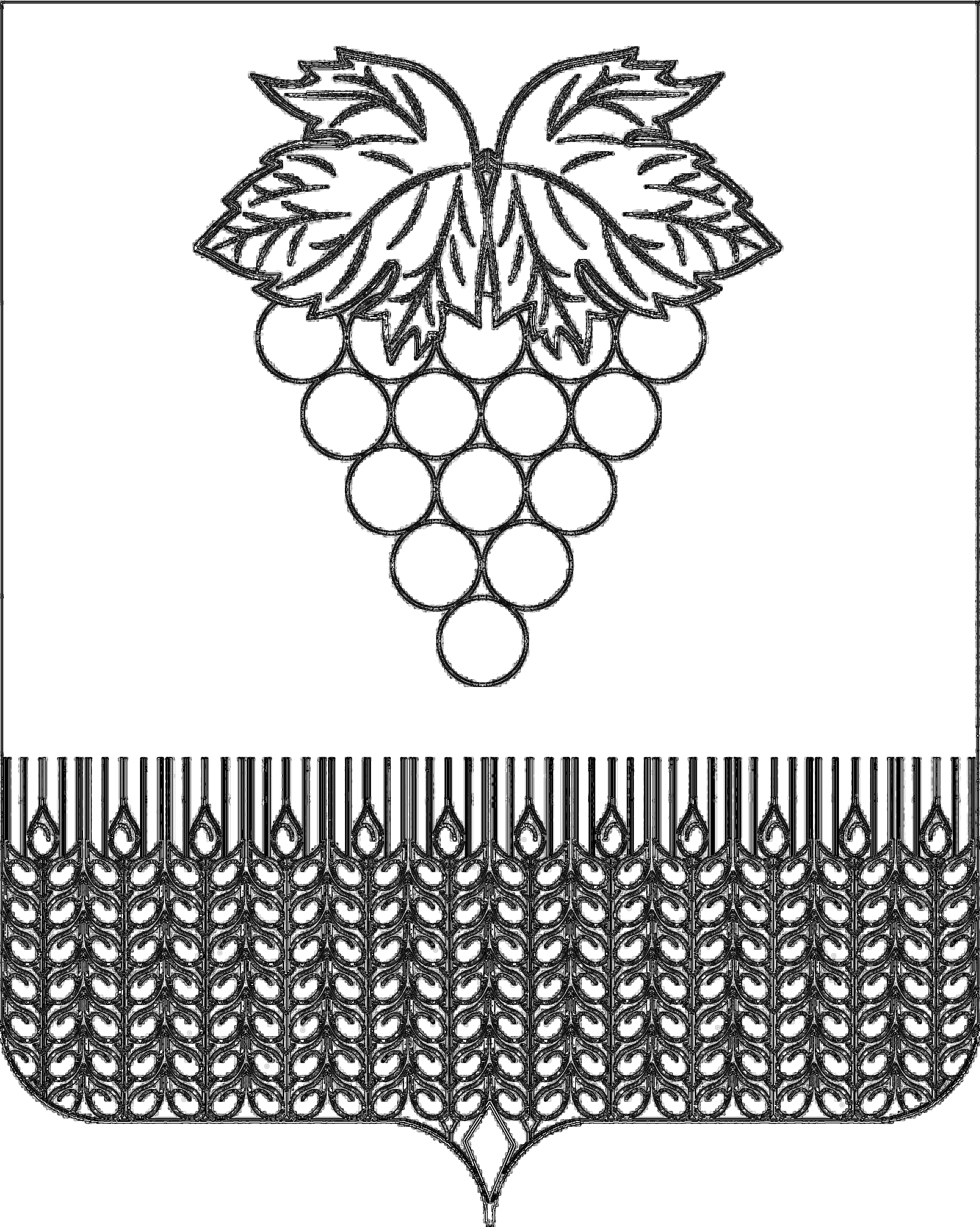 СОВЕТВЕРХНЕКУБАНСКОГО СЕЛЬСКОГО ПОСЕЛЕНИЯ НОВОКУБАНСКОГО РАЙОНАРЕШЕНИЕот     18.04.2022  г                                                                                                                            № 136х. КироваОб утверждении отчета  об исполнении  бюджета Верхнекубанского сельского поселения Новокубанского района за 2021 год       Рассмотрев и обсудив отчет об исполнении бюджета Верхнекубанского сельского поселения Новокубанского района за 2021 год, Совет Верхнекубанского сельского поселения Новокубанского района р е ш и л:	         1.Утвердить отчет об исполнении бюджета Верхнекубанского сельского поселения Новокубанского района  за 2021 год: по доходам в сумме 59008,3 тысяч рублей, по расходам 53256,2  тыс. рублей, по источникам  внутреннего финансирования бюджета(профицит) в сумме  5752,1 тыс.рублей. 2. Утвердить показатели доходов бюджета по кодам классификации доходов бюджета Верхнекубанского сельского поселения Новокубанского района за 2021 год (приложение № 1).3. Утвердить показатели расходов бюджета по разделам и подразделам классификации расходов Верхнекубанского сельского поселения Новокубанского района за 2021 год (приложение № 2).4.Утвердить показатели расходов бюджета по ведомственной структуре расходов  Верхнекубанского сельского поселения Новокубанского района за   2021 год (приложение № 3).5. Утвердить показатели расходов бюджета Верхнекубанского сельского поселения Новокубанского района по целевым статьям (муниципальных программ и непрограммным направлениям деятельности), группам видов расходов классификации расходов бюджета за 2021 год (приложение № 4).6. Утвердить показатели источников внутреннего финансирования дефицита бюджета Верхнекубанского сельского поселения Новокубанского район по кодам классификации источников финансирования дефицита бюджета за 2021 год (приложение № 5).7. Утвердить отчет об использовании средств резервного фонда Верхнекубанского сельского поселения Новокубанского района за 2021 год (приложение № 6).       8. Контроль за исполнением настоящего решения возложить на комиссию Совета Верхнекубанского сельского поселения Новокубанского района  по финансам, бюджету, налогам и контролю. (П.В. Дзюба).       9. Настоящее решение вступает в силу со дня со дня его официального опубликования в информационном бюллетене «Вестник Верхнекубанского сельского поселения Новокубанского района».Приложение № 2                                                                  к решению Совета  Верхнекубанского                                                       сельского поселения Новокубанского района                                                                           от 18.04. 2022   года  №136 Показатели  расходов бюджета  по разделам и подразделам классификации расходов Верхнекубанского сельского поселения Новокубанского района за 2021 годВедущий специалист администрации Верхнекубанского сельского    поселения Новокубанского района                                                           Л.Н. Перебейнос                       Приложение № 5                                                          к решению Совета Верхнекубанского                                сельского поселения Новокубанского района                                           от 18.04.2022 года  № 136Источники финансирования  дефицита местного бюджета, перечень статей и видов источников финансирования дефицитов бюджетов    за 2021 год                                                                                                              (тыс.рублей)                                                                                                 Ведущий специалист  администрации Верхнекубанского сельского  поселения Новокубанского района                                                                               Л.Н. Перебейнос        Приложение № 6к решению Совета Верхнекубанского сельского поселения Новокубанского районаот  18.04.2022  года  № 136Отчет  об использовании средств резервного фонда Верхнекубанского сельского поселения Новокубанского района за 2021 год	В соответствии с решением Совета Верхнекубанского сельского поселения Новокубанского района от 01.12.2020 г № 80 «О бюджете Верхнекубанского сельского поселения Новокубанского района на 2021 год»  на расходы резервного фонда администрации Верхнекубанского сельского поселения Новокубанского района предусмотрено 100 000,00 (сто тысяч) рублей. В 2021 году расходы за счет средств резервного фонда не осуществлялись.Ведущий специалист  администрации Верхнекубанского сельского  поселения Новокубанского района                                  Л.Н. Перебейнос   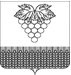 СОВЕТ ВЕРХНЕКУБАНСКОГО СЕЛЬСКОГО ПОСЕЛЕНИЯНОВОКУБАНСКОГО РАЙОНАРЕШЕНИЕот  18.04.2022   г	                                                                                                                      № 135х. КироваО внесении изменений и дополнений в решение Совета Верхнекубанского сельского поселения Новокубанского района от 01 декабря 2021 года № 118 «О бюджете Верхнекубанского сельского поселения  Новокубанского района на 2022 год»	В связи с изменением доходной и расходной части бюджета Верхнекубанского сельского поселения Новокубанского района, Совет Верхнекубанского сельского поселения Новокубанского района решил:      1.Внести в решение Совета Верхнекубанского сельского поселения Новокубанского района от 01 декабря 2021 года № 118 «О бюджете Верхнекубанского сельского поселения Новокубанского района на 2022 год» следующие изменения и дополнения:1. Утвердить основные характеристики бюджета Верхнекубанского сельского поселения Новокубанского района на 2022 год:1) общий объем доходов в сумме 36526,6 тысяч рублей;2) общий объем расходов в сумме 42532,0 тысяч рублей;3) верхний предел муниципального внутреннего долга Верхнекубанского сельского поселения Новокубанского района на 1 января 2023 года в сумме 3000,00 тыс. рублей, в том числе верхний предел долга по муниципальным гарантиям Верхнекубанского сельского поселения Новокубанского района в сумме 0,00 тыс. рублей;      4) дефицит бюджета Верхнекубанского сельского поселения Новокубанского района в сумме 6005,4 тысячи  рублей;            1.1. Приложение № 1 «Объем поступлений  доходов в бюджет  Верхнекубанского сельского поселения Новокубанского района  по кодам видов(подвидов)доходов в суммах  на 2022год» к решению Совета Верхнекубанского сельского поселения Новокубанского района от 01 декабря 2020 года № 118 «О бюджете Верхнекубанского сельского поселения Новокубанского района на 2022 год», изложить согласно приложению № 1 настоящего решения;                    1.2.Приложение № 4 «Распределение бюджетных ассигнований по разделам, подразделам классификации расходов бюджетов на 2022 год» к решению Совета Верхнекубанского сельского поселения Новокубанского района от 01 декабря 2021 года № 118 «О бюджете Верхнекубанского сельского поселения Новокубанского района на 2022 год», изложить согласно приложению № 2 настоящего решения;           1.3. Приложение № 5 «Распределение бюджетных ассигнований по целевым статьям (муниципальным программам Верхнекубанского сельского поселения Новокубанского района и непрограммным направлениям деятельности), группам видов расходов классификации расходов бюджетов на 2022 год к решению Совета Верхнекубанского сельского поселения Новокубанского района от 01 декабря 2021 года № 118 «О бюджете Верхнекубанского сельского поселения Новокубанского района на 2022 год» изложить согласно приложению № 3 настоящего решения;          1.4 Приложение № 6 «Ведомственная структура  расходов бюджета Верхнекубанского сельского поселения Новокубанского района на 2022 год» к решению Совета Верхнекубанского сельского поселения Новокубанского района от 01 декабря 2021 года № 118 «О бюджете Верхнекубанского сельского поселения Новокубанского района на 2022 год»  изложить согласно приложению № 4 настоящего решения;        1.5. Приложение № 7 «Источники внутреннего финансирования дефицита бюджета Верхнекубанского сельского поселения Новокубанского района, перечень статей и видов источников финансирования дефицита бюджета на  2022 год к решению Совета Верхнекубанского сельского поселения Новокубанского района от 01 декабря 2021 года № 118 «О бюджете Верхнекубанского сельского поселения Новокубанского района на 2022год», изложить согласно приложению № 5 настоящего решения.        2. Контроль за исполнением настоящего решения возложить на комитет Совета Верхнекубанского сельского поселения Новокубанского района по финансам, бюджету, налогам и контролю (П.В. Дзюба).  3. Настоящее решение вступает в силу  со дня его официального опубликования в информационном бюллетене «Вестник Верхнекубанского сельского поселения Новокубанского района».Утверждено:Приложение № 3к решению Совета Верхнекубанского сельского поселения Новокубанского района   от 18.04.2022   года     №  135Приложение № 5к решению Верхнекубанского сельского поселения Новокубанского района   «О бюджете Верхнекубанского сельского поселения Новокубанского района на 2022 год»  от  01 декабря 2021  года №  118Распределение бюджетных ассигнований по целевым статьям (муниципальным программам Верхнекубанского сельского поселения Новокубанского района и непрограммным направлениям деятельности), группам видов расходов классификации расходов бюджетов на 2022 год(тысяч рублей)Глава Верхнекубанского сельского посления Новокубанского района                                                          А.В. Брежнев                                           Утверждено:Приложение № 5к решению Совета Верхнекубанского сельского поселения Новокубанского района   от   18.04.2022  года     № 135Приложение № 7к решению Совета Верхнекубанского сельского поселения Новокубанского района «О бюджете Верхнекубанского сельского поселения Новокубанского района на 2022 год»от  01 декабря 2021 г. № 118Источники внутреннего финансирования дефицита бюджета Верхнекубанского сельского поселения Новокубанского района, перечень статей и видов источников финансирования дефицита бюджета на 2022 год(тыс.рублей)Глава Верхнекубанского сельскогопоселения Новокубанского района                                                        А.В.БрежневИнформационный бюллетень «Вестник Верхнекубанского сельского поселения Новокубанского района»№ 8 от 20.04.2022  годаУчредитель: Совет Верхнекубанского сельского поселения Новокубанского районаГлава Верхнекубанского сельского поселения Новокубанского района                                  А.В. БрежневПредседатель Совета Верхнекубанского сельского поселения Новокубанского района                                         С.В. ЛаптиеваПриложение № 1к решению Совета Верхнекубанского сельского поселения Новокубанского        районаот 18.04.2022 г  №136Приложение № 1к решению Совета Верхнекубанского сельского поселения Новокубанского        районаот 18.04.2022 г  №136Показатели доходов бюджета по кодам классификации доходов бюджета Верхнекубанского сельского поселения Новокубанского района за 2021 годПоказатели доходов бюджета по кодам классификации доходов бюджета Верхнекубанского сельского поселения Новокубанского района за 2021 годПоказатели доходов бюджета по кодам классификации доходов бюджета Верхнекубанского сельского поселения Новокубанского района за 2021 годПоказатели доходов бюджета по кодам классификации доходов бюджета Верхнекубанского сельского поселения Новокубанского района за 2021 год Наименование показателяУтвержденные бюджетные назначенияИсполненоИсполненоПроцент исполнения бюджетного назначенияПроцент исполнения бюджетного назначенияПроцент исполнения бюджетного назначенияПроцент исполнения бюджетного назначения Наименование показателяКод дохода Утвержденные бюджетные назначенияИсполненоИсполненоПроцент исполнения бюджетного назначенияПроцент исполнения бюджетного назначенияПроцент исполнения бюджетного назначенияПроцент исполнения бюджетного назначения Наименование показателяпо бюджетной Утвержденные бюджетные назначенияИсполненоИсполненоПроцент исполнения бюджетного назначенияПроцент исполнения бюджетного назначенияПроцент исполнения бюджетного назначенияПроцент исполнения бюджетного назначения Наименование показателяклассификацииУтвержденные бюджетные назначенияИсполненоИсполненоПроцент исполнения бюджетного назначенияПроцент исполнения бюджетного назначенияПроцент исполнения бюджетного назначенияПроцент исполнения бюджетного назначения Наименование показателяУтвержденные бюджетные назначенияИсполненоИсполненоПроцент исполнения бюджетного назначенияПроцент исполнения бюджетного назначенияПроцент исполнения бюджетного назначенияПроцент исполнения бюджетного назначения134556666Доходы бюджета - ИТОГОx57 960,259 008,359 008,3101,8101,8101,8101,8 НАЛОГОВЫЕ И НЕНАЛОГОВЫЕ ДОХОДЫ000 1 00 00000 00 0000 00046 861,147 909,247 909,2102,2102,2102,2102,2НАЛОГИ НА ПРИБЫЛЬ, ДОХОДЫ000 1 01 00000 00 0000 0009 210,09 810,19 810,1106,5106,5106,5106,5Налог на доходы физических лиц000 1 01 02000 01 0000 1109 210,09 810,19 810,1106,5106,5106,5106,5Налог на доходы физических лиц с доходов, источником которых является налоговый агент, за исключением доходов , в отношении которых начисление и уплата налога осуществляется в соответствии со статьями 227,227.1 и 228 Налогового кодекса РФ.000 101 02010 01 0000 1109 124,89 670,59 670,5106,0106,0106,0106,0Налог на доходы физических лиц с доходов,  полученных от осуществления деятельности физическими лицами, зарегистрированными в качестве индивидуальных предпринимателей, нотариусов, занимающихся частной практикой, адвокатов, учредивших адвокатские кабинеты и других лиц, занимающихся частной практикой в соответствии со статьей 227  Налогового кодекса РФ.000 101 02020 01 0000 11018,618,818,8101,1101,1101,1101,1налог на доходы физических лиц с доходов,  полученных физическими лицами,  в соответствии  со статьей 228 Налогового кодекса РФ.000 101 02030 01 0000 11066,6120,8120,8181,4181,4181,4181,4Налог на доходы физических лиц  в виде фиксированных авансовых платежей с доходов, полученных физическими лицами, являющимися иностранными гражданами, осуществляющими трудовую деятельность по найму у физических лиц на основании патента в соответствии со статьей 227/1  Налогового кодекса Российской Федерации000 101 02040 01 0000 1100,00,00,00,00,00,00,0Доходы от уплаты акцизов на дизельное топливо, подлежащие распределению между бюджетами субъектов Российской Федерации и местными бюджетами с учетом установленных дифференцированных нормативов отчислений в местные бюджеты000 103 02230 01 0000 1101 450,01 629,21 629,2112,4112,4112,4112,4Доходы от уплаты акцизов на моторные масладля дизельных или карбюраторных(инжекторных) двигателей, подлежащие распределению между бюджетами субъектов Российской Федерации и местными бюджетами с учетом установленных дифференцированных нормативов отчислений в местные бюджеты000 103 02240 01 0000 11015,011,511,576,776,776,776,7Доходы от уплаты акцизов на автомобильный бензин, подлежащие распределению между бюджетами субъектов Российской Федерации и местными бюджетами с учетом установленных дифференцированных нормативов отчислений в местные бюджеты000 103 02250 01 0000 1101 925,62 166,22 166,2104,9104,9104,9104,9Доходы от уплаты акцизов на прямогонный  бензин, подлежащие распределению между бюджетами субъектов Российской Федерации и местными бюджетами с учетом установленных дифференцированных нормативов отчислений в местные бюджеты000 103 02260 01 0000 110-277,8-277,8НАЛОГИ НА СОВОКУПНЫЙ ДОХОД000 1 05 00000 00 0000 000131,0131,2131,2100,2100,2100,2100,2Единый сельскохозяйственный налог000 1 05 03000 01 0000 110131,0131,2131,2100,2100,2100,2100,2НАЛОГИ НА ИМУЩЕСТВО000 1 06 00000 00 0000 00012 726,013 079,913 079,9102,8102,8102,8102,8Налог на имущество физических лиц000 1 06 01000 00 0000 110873,0977,8977,8112,0112,0112,0112,0Налог на имущество физических лиц, взимаемый по ставкам, применяемым к объектам налогообложения, расположенным в границах поселений000 1 06 01030 10 0000 110873,0977,8977,8112,0112,0112,0112,0Земельный налог000 1 06 06000 00 0000 11011 853,012 102,112 102,1102,1102,1102,1102,1Земельный налог с организаций, обладающих земельным участком, расположенным в границах поселений000 1 06 06033 10 0000 11010 618,010 857,810 857,8102,3102,3102,3102,3Земельный налог, с физических лиц обладающих земельным участком, расположенным в границах поселений000 1 06 06043 10 0000 1101 235,01 244,31 244,3100,8100,8100,8100,8Задолженность и пересчеты по отмененным налогам000 1 090405000 0000 110-46,3-46,3Доходы от использования имущества, находящегося в государственной и муниципальной собственности000 1110503510 0000 1205,75,75,7100,0100,0100,0100,0Доходы от продажи земельных участков, государственная собственность на которые разграничена (за исключением земельных участков муниципальных бюджетных и автономных учреждений)000 114 062510 0000 43021 397,821 397,821 397,8100,0100,0100,0100,0Прочие неналоговые налоги000 117 00000 00 00000000,01,71,7100,0100,0100,0100,0Прочие неналоговые налоги, зачисляемые в бюджеты поселений000 11705050100000 1800,01,71,7100,0100,0100,0100,0Безвозмездные поступления000 2 00 00000 00 0000 00011 099,111 099,111 099,1100,0100,0100,0100,0Дотации бюджетам сельских поселений на выравнивание бюджетной обеспеченности000 2 02 15001 10 00001503 539,43 539,43 539,4100,0100,0100,0100,0Субсидии бюджетам сельских поселений на обеспечение развития и укрепления материально-технической базы домов культуры в населенных пунктах с числом жителей до 50 тысяч человек000 2 02 25467 10 000150775,7775,7775,7100,0100,0100,0100,0Прочие субсидии бюджетам сельских  поселений000 2 0229999 10 0000 1506 534,96 534,96 534,9100,0100,0100,0100,0Субвенции бюджетам бюджетной системы Российской Федерации000 20230000 00 0000 150249,1249,1249,1100,0100,0100,0100,0Субвенции бюджетам сельских поселений на выполнение передаваемых полномочий субъектам РФ000 2 02 30024 10 0000 1503,83,83,8100,0100,0100,0100,0Субвенции бюджетам поселений на осуществление первичного воинского учета на территориях, где отсутствуют военные комиссариаты000 20235118 10 0000 150.245,3245,3245,3100,0100,0100,0100,0Ведущий специалист администрации Верхнекубанского сельскогопоселения Новокубанского района Л.Н. Перебейнос	                     п/пНаименованиеРзПРСумма на годСумма на год% исполнения	                     п/пНаименованиеРзПРпланфакт% исполненияВсего расходов58558,553256,297,6в том числе:                                                         1.Общегосударственные вопросы010017252,913737,079,68                                                         1.Функционирование высшего должностного лица субъекта Российской Федерации и муниципального образования0102823,0822,199,9                                                         1.Функционирование Правительства Российской Федерации, высших органов исполнительной власти субъектов Российской Федерации, местных администраций01044896,04881,999,7                                                         1.Обеспечение деятельности финансовых, налоговых и таможенных органов и органов финансового (финансово-бюджетного) надзора010648,048,0100,0                                                         1.Обеспечение проведения выборов и референдумов0107503,1503,1100,0                                                         1.Другие общегосударственные вопросы011310982,87481,968,12.Национальная оборона0200245,3245,3 100,02.Мобилизационная и вневойсковая подготовка0203245,3245,3100,03.Национальная безопасность и правоохранительная деятельность0300175,0127,873,0Мероприятия по обеспечению пожарной безопасности0310175,0127,873,04Национальная экономика040012149,010945,690,04Дорожное хозяйство (дорожные фонды)040912141,110937,790,04Другие вопросы в области национальной экономики04127,97,9100,05.Жилищно-коммунальное хозяйство05009224,28931,996,85.Коммунальное хозяйство05023056,82894,494,75.Благоустройство05036154,36024,497,9Другие вопросы в области жилищно-коммунального хозяйства050513,113,1100,06Образование070050,017,034,0Профессиональная подготовка, переподготовка и повышение квалификации070550,017,034,0Молодежная политика07070,00,00,07.Культура, кинематография и средства массовой информации080019086,018875,598,97.Культура080118466,018255,598,9Другие вопросы в области культуры, кинематографии0804620,0620,0100,08Социальная политика1000313,1313,1100,0Пенсионное обеспечение1001163,1163,1100,0Другие вопросы в области социальной политики1006150,0150,0100,09Физическая культура и спорт110060,060,0100,0Физическая культура110160,060,0100,010Обслуживание государственного и муниципального долга13003,03,0100,0Обслуживание государственного внутреннего и муниципального долга13013,03,0100,0Приложение № 3
                   к  решению Совета Верхнекубанского сельского                            поселения Новокубанского  районаПриложение № 3
                   к  решению Совета Верхнекубанского сельского                            поселения Новокубанского  районаПриложение № 3
                   к  решению Совета Верхнекубанского сельского                            поселения Новокубанского  районаПриложение № 3
                   к  решению Совета Верхнекубанского сельского                            поселения Новокубанского  районаПриложение № 3
                   к  решению Совета Верхнекубанского сельского                            поселения Новокубанского  районаПриложение № 3
                   к  решению Совета Верхнекубанского сельского                            поселения Новокубанского  районаПриложение № 3
                   к  решению Совета Верхнекубанского сельского                            поселения Новокубанского  районаПриложение № 3
                   к  решению Совета Верхнекубанского сельского                            поселения Новокубанского  районаПриложение № 3
                   к  решению Совета Верхнекубанского сельского                            поселения Новокубанского  районаПриложение № 3
                   к  решению Совета Верхнекубанского сельского                            поселения Новокубанского  районаПриложение № 3
                   к  решению Совета Верхнекубанского сельского                            поселения Новокубанского  районаПриложение № 3
                   к  решению Совета Верхнекубанского сельского                            поселения Новокубанского  районаПриложение № 3
                   к  решению Совета Верхнекубанского сельского                            поселения Новокубанского  районаПриложение № 3
                   к  решению Совета Верхнекубанского сельского                            поселения Новокубанского  районаот 18.04.2022 года    № 136от 18.04.2022 года    № 136от 18.04.2022 года    № 136от 18.04.2022 года    № 136от 18.04.2022 года    № 136от 18.04.2022 года    № 136от 18.04.2022 года    № 136от 18.04.2022 года    № 136от 18.04.2022 года    № 136от 18.04.2022 года    № 136от 18.04.2022 года    № 136от 18.04.2022 года    № 136от 18.04.2022 года    № 136от 18.04.2022 года    № 136Показатели расходов бюджета по ведомственной структуре расходов администрации Верхнекубанского сельского поселения Новокубанского района за 2021годПоказатели расходов бюджета по ведомственной структуре расходов администрации Верхнекубанского сельского поселения Новокубанского района за 2021годПоказатели расходов бюджета по ведомственной структуре расходов администрации Верхнекубанского сельского поселения Новокубанского района за 2021годПоказатели расходов бюджета по ведомственной структуре расходов администрации Верхнекубанского сельского поселения Новокубанского района за 2021годПоказатели расходов бюджета по ведомственной структуре расходов администрации Верхнекубанского сельского поселения Новокубанского района за 2021годПоказатели расходов бюджета по ведомственной структуре расходов администрации Верхнекубанского сельского поселения Новокубанского района за 2021годПоказатели расходов бюджета по ведомственной структуре расходов администрации Верхнекубанского сельского поселения Новокубанского района за 2021годПоказатели расходов бюджета по ведомственной структуре расходов администрации Верхнекубанского сельского поселения Новокубанского района за 2021годПоказатели расходов бюджета по ведомственной структуре расходов администрации Верхнекубанского сельского поселения Новокубанского района за 2021годПоказатели расходов бюджета по ведомственной структуре расходов администрации Верхнекубанского сельского поселения Новокубанского района за 2021годПоказатели расходов бюджета по ведомственной структуре расходов администрации Верхнекубанского сельского поселения Новокубанского района за 2021годПоказатели расходов бюджета по ведомственной структуре расходов администрации Верхнекубанского сельского поселения Новокубанского района за 2021годПоказатели расходов бюджета по ведомственной структуре расходов администрации Верхнекубанского сельского поселения Новокубанского района за 2021годПоказатели расходов бюджета по ведомственной структуре расходов администрации Верхнекубанского сельского поселения Новокубанского района за 2021годПоказатели расходов бюджета по ведомственной структуре расходов администрации Верхнекубанского сельского поселения Новокубанского района за 2021годПоказатели расходов бюджета по ведомственной структуре расходов администрации Верхнекубанского сельского поселения Новокубанского района за 2021годНаименованиеВедРзПРПРПРЦСРЦСРВРСумма на год Сумма на год Сумма на год Сумма на год % исполнения% исполнения% исполненияНаименованиеВедРзПРПРПРЦСРЦСРВРпланпланфактфакт% исполнения% исполнения% исполнения2345556678899101010Всего58558,5058558,5053256,2053256,2090,990,990,9Совет Верхнекубанского сельского поселения 99148,048,048,048,0100,0100,0100,0Обеспечение деятельности финансовых, налоговых и таможенных органов и органов финансового (финансово-бюджетного) надзора9910106060648,048,048,048,0100,0100,0100,0Осуществление контрольных функций991010606065 0202000005 02020000048,048,048,048,0100,0100,0100,0Обеспечение деятельности контрольно-счетной палаты Новокубанского района991010606065 0202001905 02020019048,048,048,048,0100,0100,0100,0Расходы на обеспечение функций органов местного самоуправления991010606065 0202001905 02020019048,048,048,048,0100,0100,0100,0Межбюджетные трансферты991010606065 0202001905 02020019054048,048,048,048,0100100100Администрация Верхнекубанского сельского поселения 58510,5058510,5053208,2053208,2090,990,990,9Общегосударственные вопросы0100000017204,9017204,9013689,0013689,0079,679,679,6Функционирование высшего должностного лица субьекта Российской Федерации и муниципального образования99201020202823,00823,00822,10822,1099,999,999,9Обеспечение деятельности органов местного самоуправления муниципального образования9920102020250000000005000000000823,00823,00822,10822,1099,999,999,9Высшее должностное лицо субъекта Российской Федерации (глава муниципального образования)9920102020250100001905010000190823,00823,00822,10822,1099,999,999,9Расходы на выплаты персоналу государственных (муниципальных) органов9920102020250100001905010000190120823,00823,00822,10822,1099,999,999,9Функционирование Правительства РФ,высших исполнительных органовгосударственной  власти  субъектов Российской Федерации,  местных администраций992010404044896,004896,004881,904881,9099,799,799,7Обеспечение деятельности органов местного самоуправления муниципального образования99201040404505000000050500000004896,004896,004881,904881,9099,799,799,7Обеспечение деятельности администрации муниципального образования99201040404505000019050500001904892,204892,204878,104878,1099,799,799,7Расходы на выплаты персоналу государственных (муниципальных) органов99201040404505000019050500001901204773,904773,904772,104772,10100,0100,0100,0Закупки товаров , работ и услуг для обеспечения государственных (муниципальных) нужд992010404045050000190505000019024054,9054,9047,2047,2086,086,086,0Уплата налогов, сборов и иных платежей992010404045050000190505000019085015,0015,0010,4010,4069,369,369,3Осуществление полномочий по внутреннему финансовому контролюконтрольных функций992010404045050011190505001119048,4048,4048,4048,40100,0100,0100,0Межбюджетные трансферты992010404045050011190505001119054048,4048,4048,4048,4095,895,895,8Осуществление полномочий по размещению муниципального заказа99201040404505001319050500131900,000,000,000,000,00,00,0Межбюджетные трансферты99201040404505001319050500131905400,000,000,000,000,00,00,0Осуществление отдельных полномочий Краснодарского  края  по образованию и организации административных комиссий99201040404505006019050500601903,803,803,803,80100,0100,0100,0Иные закупки товаров , работ и услуг для обеспечения государственных (муниципальных) нужд99201040404505006019050500601902403,803,803,803,80100,0100,0100,0Обеспечение проведения выборов и референдумов9920107.07.07.503,10503,10503,10503,10100,0100,0100,0Проведение выборов и референдумов9920107.07.07.50600000005060000000880503,10503,10503,10503,10100,0100,0100,0Проведение выборов высшего должностного лица муниципального образования9920107.07.07.50600001705060000170880503,10503,10503,10503,10100,0100,0100,0Другие общегосударственные вопросы9920113131310982,810982,87481,97481,968,168,168,1Муниципальная программа муниципального образования «Информационное обеспечение жителей»992011313131210010270.1210010270.190,00190,0095,1095,1050,150,150,1Иные закупки товаров , работ и услуг для обеспечения государственных (муниципальных) нужд992011313131210010270.1210010270.240190,00190,0095,1095,1050,150,150,1МЦП "Информатизация администрации Верхнекубанского сельского поселения Новокубанского района на 2015-2021 годы"99201131313231000000023100000002401080,001080,00629,50629,5058,358,358,3Иные закупки товаров , работ и услуг для обеспечения государственных (муниципальных) нужд99201131313231001051023100105102401080,001080,00629,50629,5058,358,358,3Обеспечение деятельности органов местного самоуправления муниципального образования99201131313505000000050500000001198,61198,61089,51089,590,990,990,9Прочие обязательства администрации муниципального образования9920113131350500100505050010050571,0571,0556,4556,497,497,497,4Иные закупки товаров , работ и услуг для обеспечения государственных (муниципальных) нужд9920113131350500100505050010050240571,0571,0556,4556,497,497,497,4Иные выплаты населению9920113131350500100505050010050360457,6457,6457,6457,6100,0100,0100,0Уплата налогов, сборов и иных платежей9920113131350500100505050010050170,0170,075,575,544,444,444,4Реализация муниципальных функций администрации муниципального образования Новокубанский район9920113131350700000005070000000118,3118,388,888,875,175,175,1Реализация прочих обязательства администрации муниципального образования992011313135070201005050702010050118,3118,388,888,875,175,175,1Прочие обязательства администрации муниципального образования992011313135070201005050702010050118,3118,388,888,875,175,175,1Иные закупки товаров , работ и услуг для обеспечения государственных (муниципальных) нужд992011313135070201005050702010050240118,3118,388,888,875,175,175,1Обеспечение деятельности  учреждения хозяйственного обслуживания99201131313508000000050800000008395,98395,95579,05579,066,466,466,4Обеспечение деятельности  учреждения хозяйственного обслуживания органов управления администрации муниципального образования99201131313508010000050801000008395,98395,95579,05579,066,466,466,4Расходы на выплаты персоналу казенных учреждений99201131313508010059050801005901104086,64086,64080,74080,7100,0100,0100,0Иные закупки товаров , работ и услуг для обеспечения государственных (муниципальных) нужд99201131313508010059050801005902404247,94247,91462,91462,934,434,434,4Социальное обеспечение и иные выплаты населению99201.13.13.13.5080100590508010059030028,428,427,527,596,896,896,8Социальные выплаты гражданам, кроме публичных нормативных социальных выплат99201.13.13.13.5080100590508010059032028,428,427,527,596,896,896,8Иные бюджетные ассигнования992011313135080100590508010059080033,033,07,97,923,923,923,9Уплата налогов, сборов и иных платежей992011313135080100590508010059085033,033,07,97,9100,0100,0100,0Национальная оборона02245,30245,30245,30245,30100,0100,0100,0Мобилизационная и вневойсковая подготовка99202030303245,30245,30245,30245,30100,0100,0100,0Обеспечение деятельности органов местного самоуправления муниципального образования9920203030350500000005050000000245,30245,30245,30245,30100,0100,0100,0Осуществление первичного воинского учета на территориях, где отсутствуют военные комиссариаты9920203030350500511805050051180245,30245,30245,30245,30100,0100,0100,0Расходы на выплаты персоналу государственных (муниципальных) органов9920203030350500511805050051180120245,30245,30245,30245,30100,0100,0100,0Национальная безопасность и правоохранительная деятельность03175,00175,00127,80127,8073,073,073,0Обеспечение пожарной безопасности992031010100000000000.0000000000.175,00175,00127,80127,8073,073,073,0Муниципальная программа муниципального образования «Обеспечение безопасности населения»992031010100600000000.0600000000.175,00175,00127,80127,8073,073,073,0Мероприятия по обеспечению пожарной безопасности992031010100620010140.0620010140.175,00175,00127,80127,8073,073,073,0Иные закупки товаров , работ и услуг для обеспечения государственных (муниципальных) нужд992031010100620010140.0620010140.240175,00175,00127,80127,8073,073,073,0Национальная экономика9920412149,0012149,0010945,6010945,6090,190,190,1Дорожное хозяйство (дорожные фонды)9920409090912141,112141,110937,710937,790,190,190,1Дорожное хозяйство992040909090000000000.0000000000.12141,112141,110937,710937,790,190,190,1МП муниципального образования "Комплексное и устойчивое развитие в сфере строительства,архитектуры и дорожного хозяйства"992040909090400000000.0400000000.12141,112141,110937,710937,790,190,190,1Мероприятия по обеспечению безопасности дорожного движения992040909090420010360.0420010360.3292,33292,32114,22114,264,264,264,2Иные закупки товаров , работ и услуг для обеспечения государственных (муниципальных) нужд992040909090420010360.0420010360.2403292,33292,32114,22114,264,264,264,2Строительство, капитальный ремонт, ремонт автомобильных дорог местного значения 992040909090440010350.0440010350.2041,62041,62016,32016,398,898,898,8Иные закупки товаров , работ и услуг для обеспечения государственных (муниципальных) нужд992040909090440010350.0440010350.2402041,62041,62016,32016,398,898,898,8Капитальный ремонт и ремонт автомобильных дорог общего пользования местного значения9920409090904400S2440.04400S2440.6807,26807,26807,26807,2100,0100,0100,0Иные закупки товаров , работ и услуг для обеспечения государственных (муниципальных) нужд9920409090904400S2440.04400S2440.2406807,26807,26807,26807,2100,0100,0100,0Другие вопросы в области национальной экономики992041212127,97,97,97,9100,0100,0100,0Муниципальная программа муниципального образования «Экономическое развитие»99204121212090000000009000000007,97,97,97,9100,0100,0100,0Поддержка малого и среднего предпринимательства99204121212091000000009100000007,97,97,97,9100,0100,0100,0Мероприятия по поддержке малого и среднего предпринимательства99204121212091011017009101101707,97,97,97,9100,0100,0100,0Иные закупки товаров , работ и услуг для обеспечения государственных (муниципальных) нужд99204121212091011017009101101702407,97,97,97,9100,0100,0100,0Жилищно-коммунальное хозяйство992050000009224,29224,28931,98931,996,896,896,8Коммунальное хозяйство992050202023056,73056,72894,32894,394,794,794,7МП муниципального образования "Развитие жилищно-коммунального хозяйства"9920502020205 0000000005 00000000Мероприятия по водоснабжению и  водоотведению992050202020510000000.0510000000.2934,02934,02772,52772,594,594,594,5Иные закупки товаров , работ и услуг для обеспечения государственных (муниципальных) нужд992050202020510010360.0510010360.2402934,02934,02772,52772,594,594,594,5Газификация населенных пунктов992050202020520000000.0520000000.122,7122,7121,8121,899,399,399,3Мероприятия по газификации населенных пунктов9920502020205200104800520010480122,7122,7121,8121,899,399,399,3Иные закупки товаров , работ и услуг для обеспечения государственных (муниципальных) нужд9920502020205200104800520010480240122,7122,7121,8121,899,399,399,3Благоустройство992050303036154,406154,406024,506024,5097,997,997,9Мероприятия по благоустройству городских округов и поселений992050303030540100000.0540100000.1150,001150,001130,601130,6098,398,398,3Иные закупки товаров , работ и услуг для обеспечения государственных (муниципальных) нужд992050303030540110410.0540110410.2401150,001150,001130,601130,6098,398,398,3Мероприятия по благоустройству городских округов и поселений992050303030540200000.0540200000.23,7023,7023,7023,70100,0100,0100,0Иные закупки товаров , работ и услуг для обеспечения государственных (муниципальных) нужд992050303030540210410.0540210410.24023,7023,7023,7023,70100,0100,0100,0Мероприятия по благоустройству городских округов и поселений992050303030540400000.0540400000.4980,704980,704870,204870,2097,897,897,8Иные закупки товаров , работ и услуг для обеспечения государственных (муниципальных) нужд992050303030540410410.0540410410.2404980,704980,704870,204870,2097,897,897,8Другие вопросы в области жилищно-коммунального хозяйства9920505.05.05.13,1013,1013,1013,10100,0100,0100,0Реализация прочих мероприятий в области жилищно-коммунального хозяйства9920505.05.05.57021052057021052013,1013,1013,1013,10100,0100,0100,0Иные закупки товаров , работ и услуг для обеспечения государственных (муниципальных) нужд9920505.05.05.570210520570210520240,0013,1013,1013,1013,10100,0100,0100,0Образование99207.00.00.00.50,0050,0017,0017,0034,034,034,0Профессиональная подготовка, переподготовка и повышение квалификации99207.07.07.07.50,0050,0017,0017,0034,034,034,0Муниципальная программа муниципального образования «Развитие муниципальной службы»99207.07.07.07.1000000000100000000050,0050,0017,0017,0034,034,034,0Основные мероприятия муниципальной программы муниципального образования «Развитие муниципальной службы»99207.07.07.07.1010000000101000000050,0050,0017,0017,0034,034,034,0Иные закупки товаров , работ и услуг для обеспечения государственных (муниципальных) нужд99207.07.07.07.1010010200101001020024050,0050,0017,0017,0034,034,034,0Культура,кинемотография и средства массовой информации0819086,0019086,0018875,5018875,5098,998,998,9Культура9920801010118466,0018466,0018255,5018255,5098,998,998,9Мероприятия по обеспечению пожарной безопасности992080101010620010140.0620010140.50,0050,0048,2048,20100,0100,0100,0Иные закупки товаров , работ и услуг для обеспечения государственных (муниципальных) нужд992080101010620010140.0620010140.24050,0050,0048,2048,20100,0100,0100,0Дворцы и дома культуры, другие учреждения культуры и массовой информации992080101010700000000.0700000000.18416,0018416,0018207,3018207,3098,998,998,9Обеспечение деятельности подведомственных учреждений992080101010710000590.0710000590.17500,8017500,8017292,1017292,1098,898,898,8Расходы на выплаты персоналу в целях обеспечения выполнения функций государственными (муниципальными) органами, казенными учреждениями, органами управления государственными внебюджетными фондами992080101010710000590.0710000590.10013736,6013736,6013689,5013689,5099,799,799,7Иные закупки товаров , работ и услуг для обеспечения государственных (муниципальных) нужд992080101010710000590.0710000590.2403754,203754,203593,703593,7095,795,795,7Уплата налогов, сборов и иных платежей992080101010710000590.0710000590.85010,0010,008,908,90100,0100,0100,0Мероприятия в области культуры992080101010710010230.0710010230.72,0072,0072,0072,00100,0100,0100,0Иные закупки товаров , работ и услуг для обеспечения государственных (муниципальных) нужд992080101010710010230.0710010230.24072,0072,0072,0072,00100,0100,0100,0Поддержка области культуры9920801010107100L519007100L5190843,20843,20843,20843,20100,0100,0100,0Субсидии на обеспечение развития и укрепления материально-технической базы муниципальных домов культуры в населенных пунктах числом жителей до 50 тыс.человек9920801010107.1.00.L467007.1.00.L4670843,20843,20843,20843,20100,0100,0100,0Иные закупки товаров , работ и услуг для обеспечения государственных (муниципальных) нужд9920801010107.1.00.L467007.1.00.L4670240843,20843,20843,20843,20100,0100,0100,0Другие вопросы в области культуры и кинематографии9920804040499100000009910000000620,00620,00620,00620,00100,0100,0100,0Иные закупки товаров , работ и услуг для обеспечения государственных (муниципальных) нужд992080404049910011620.9910011620.240620,00620,00620,00620,00100,0100,0100,0Социальная политика9921000.00.00.313,10313,10313,10313,10100,0100,0100,0МП муниципального образования "Социальная поддержка граждан"9921001.01.01.0200000000.0200000000.163,10163,10163,10163,10100,0100,0100,0Иные пенсии, социальные доплаты к пенсиям9921001.01.01.0210040010.0210040010.310163,10163,10163,10163,10100,0100,0100,0Поддержка социально-ориентированных некомерческих организаций9921006.06.06.0220010160.0220010160.150,00150,00150,00150,00100,0100,0100,0Иные закупки товаров , работ и услуг для обеспечения государственных (муниципальных) нужд9921006.06.06.0220010160.0220010160.240150,00150,00150,00150,00100,0100,0100,0Физическая культура и спорт99211.01.01.01.60,0060,0060,0060,00100,0100,0100,0Муниципальная программа муниципального образования «Развитие физической культуры и массового спорта»9921101.01.01.81000000081000000060,0060,0060,0060,00100,0100,0100,0Основные мероприятия муниципальной программы муниципального образования «Развитие физической культуры и массового спорта»9921101.01.01.81020000081020000060,0060,0060,0060,00100,0100,0100,0Строительство и реконструкция объектов социального назначения, включая проектные и изыскательские работы9921101.01.01.81021158081021158060,0060,0060,0060,00100,0100,0100,0Иные закупки товаров , работ и услуг для обеспечения государственных (муниципальных) нужд9921101.01.01.81021158081021158024060,0060,0060,0060,00100,0100,0100,0Обслуживание государственного внутреннего и муниципального долга9921301.01.01.6010010060.6010010060.3,003,003,003,00100,0100,0100,0Обслуживание муниципального долга9921301.01.01.6010010060.6010010060.7303,003,003,003,00100,0100,0100,0Ведущий специалист администрации Верхнекубанского сельского поселения Новокубанского районаВедущий специалист администрации Верхнекубанского сельского поселения Новокубанского районаВедущий специалист администрации Верхнекубанского сельского поселения Новокубанского районаЛ.Н. ПеребейносЛ.Н. ПеребейносЛ.Н. ПеребейносЛ.Н. ПеребейносЛ.Н. ПеребейносЛ.Н. ПеребейносЛ.Н. ПеребейносЛ.Н. ПеребейносЛ.Н. ПеребейносЛ.Н. ПеребейносЛ.Н. ПеребейносЛ.Н. ПеребейносЛ.Н. Перебейнос Приложение № 4 Приложение № 4 Приложение № 4 Приложение № 4 Приложение № 4 Приложение № 4 Приложение № 4 Приложение № 4 УТВЕРЖДЕНО УТВЕРЖДЕНО УТВЕРЖДЕНО УТВЕРЖДЕНО УТВЕРЖДЕНО УТВЕРЖДЕНО УТВЕРЖДЕНО УТВЕРЖДЕНОрешением Совета Верхнекубанского сельского поселениярешением Совета Верхнекубанского сельского поселениярешением Совета Верхнекубанского сельского поселениярешением Совета Верхнекубанского сельского поселениярешением Совета Верхнекубанского сельского поселениярешением Совета Верхнекубанского сельского поселениярешением Совета Верхнекубанского сельского поселениярешением Совета Верхнекубанского сельского поселения  Новокубанского района  Новокубанского района  Новокубанского района  Новокубанского района  Новокубанского района  Новокубанского района  Новокубанского района  Новокубанского района от 18.04.2022 г № 136 от 18.04.2022 г № 136 от 18.04.2022 г № 136 от 18.04.2022 г № 136 от 18.04.2022 г № 136 от 18.04.2022 г № 136 от 18.04.2022 г № 136 от 18.04.2022 г № 136ПОКАЗАТЕЛИ РАСХОДОВПОКАЗАТЕЛИ РАСХОДОВПОКАЗАТЕЛИ РАСХОДОВПОКАЗАТЕЛИ РАСХОДОВПОКАЗАТЕЛИ РАСХОДОВПОКАЗАТЕЛИ РАСХОДОВПОКАЗАТЕЛИ РАСХОДОВПОКАЗАТЕЛИ РАСХОДОВПОКАЗАТЕЛИ РАСХОДОВПОКАЗАТЕЛИ РАСХОДОВПОКАЗАТЕЛИ РАСХОДОВПОКАЗАТЕЛИ РАСХОДОВбюджета Верхнекубанского сельского поселения Новокубанского районабюджета Верхнекубанского сельского поселения Новокубанского районабюджета Верхнекубанского сельского поселения Новокубанского районабюджета Верхнекубанского сельского поселения Новокубанского районабюджета Верхнекубанского сельского поселения Новокубанского районабюджета Верхнекубанского сельского поселения Новокубанского районабюджета Верхнекубанского сельского поселения Новокубанского районабюджета Верхнекубанского сельского поселения Новокубанского районабюджета Верхнекубанского сельского поселения Новокубанского районабюджета Верхнекубанского сельского поселения Новокубанского районабюджета Верхнекубанского сельского поселения Новокубанского районабюджета Верхнекубанского сельского поселения Новокубанского районапо целевым статьям (муниципальным программам и непрограммным  по целевым статьям (муниципальным программам и непрограммным  по целевым статьям (муниципальным программам и непрограммным  по целевым статьям (муниципальным программам и непрограммным  по целевым статьям (муниципальным программам и непрограммным  по целевым статьям (муниципальным программам и непрограммным  по целевым статьям (муниципальным программам и непрограммным  по целевым статьям (муниципальным программам и непрограммным  по целевым статьям (муниципальным программам и непрограммным  по целевым статьям (муниципальным программам и непрограммным  по целевым статьям (муниципальным программам и непрограммным  по целевым статьям (муниципальным программам и непрограммным  направлениям деятельности) группам видов расходов классификации расходов бюджета за 2021 годнаправлениям деятельности) группам видов расходов классификации расходов бюджета за 2021 годнаправлениям деятельности) группам видов расходов классификации расходов бюджета за 2021 годнаправлениям деятельности) группам видов расходов классификации расходов бюджета за 2021 годнаправлениям деятельности) группам видов расходов классификации расходов бюджета за 2021 годнаправлениям деятельности) группам видов расходов классификации расходов бюджета за 2021 годнаправлениям деятельности) группам видов расходов классификации расходов бюджета за 2021 годнаправлениям деятельности) группам видов расходов классификации расходов бюджета за 2021 годнаправлениям деятельности) группам видов расходов классификации расходов бюджета за 2021 годнаправлениям деятельности) группам видов расходов классификации расходов бюджета за 2021 годнаправлениям деятельности) группам видов расходов классификации расходов бюджета за 2021 годнаправлениям деятельности) группам видов расходов классификации расходов бюджета за 2021 годтыс.рублейтыс.рублей№    п/пНаименованиеКод целевой статьиКод вида расходовКод вида расходовБюджетные назначенияБюджетные назначенияИсполненоИсполненоПроцент исполненияПроцент исполнения1234455Всего:58558,5058558,5053256,2053256,2090,9590,951Муниципальная программа муниципального образования «Социальная поддержка граждан»02 0 00 00000313,1313,1313,10313,10100,00100,00Развитие мер социальной поддержки отдельных категорий граждан02 1 00 00000163,1163,1163,10163,10100,00100,00Развитие мер социальной поддержки отдельных категорий граждан02 1 00 00000163,1163,1163,10163,10100,00100,00Выплата дополнительного материального обеспечения, доплаты к пенсиям02 1 00 40010163,1163,1163,10163,10100,00100,00Социальное обеспечение и иные выплаты населению02 1 00 40010 300 300163,1163,1163,10163,10100,00100,00Поддержка социально ориентированных некоммерческих организаций02.2 00 00000150,00150,00150,00150,00100,00100,00Поддержка социально ориентированных некоммерческих организаций02.2 00 00000150,00150,00150,00150,00100,00100,00Мероприятия по поддержке социально ориентированных некоммерческих организаций02.2 00 10160150,00150,00150,00150,00100,00100,00Мероприятия по поддержке социально ориентированных некоммерческих организаций02.2 00 10160150,00150,00150,00150,00100,00100,00Предоставление субсидий бюджетным, автономным учреждениям и иным некоммерческим организациям02.2 00 10160600600150,00150,00150150100,00100,00Муниципальная программа муниципального образования «Комплексное и устойчивое развитие в сфере строительства, архитектуры и дорожного хозяйства»04 0 00 0000012141,112141,110937,810937,890,0990,09Муниципальная программа муниципального образования «Комплексное и устойчивое развитие в сфере строительства, архитектуры и дорожного хозяйства»04 0 00 0000012141,112141,110937,810937,890,0990,09Обеспечение безопасности дорожного движения04 2 00 000003292,33292,32114,32114,364,2264,22Обеспечение безопасности дорожного движения04 2 00 000003292,33292,32114,32114,364,2264,22Мероприятия по обеспечению безопасности дорожного движения04 2 00 103603292,33292,32114,302114,3064,2264,22Мероприятия по обеспечению безопасности дорожного движения04 2 00 103603292,33292,32114,302114,3064,2264,22Закупка товаров, работ и услуг для обеспечения государственных (муниципальных) нужд04 2 00 10360 200 2003292,33292,32114,32114,364,2264,223Подпрограмма "Строительство, реконструкция, капитальный ремонт и ремонт автомобильных дорог местного значения"04 4 00 000008848,88848,88823,508823,5099,7199,71Строительство, реконструкция, капитальный ремонт, ремонт автомобильных дорог месного значения04 4 00 103502041,62041,62016,302016,3098,7698,76Закупка товаров, работ и услуг для обеспечения государственных (муниципальных) нужд04 4 00 103502002002041,62041,62016,302016,3098,7698,76Капитальный ремонт и ремонт автомобильных дорог общего пользования местного значения04 4 00 S24406807,26807,26807,26807,2100,00100,00Закупка товаров, работ и услуг для государственных (муниципальных) нужд04 4 00 S24402002006807,26807,26807,26807,2100,00100,00Муниципальная программа муниципального образования «Развитие жилищно-коммунального хозяйства»05 0 00 000009224,29224,28931,88931,8100,00100,00Развитие водоснабжения и водоотведения населенных пунктов05 1 00 000002934,12934,12772,52772,594,4994,49Мероприятия по водоснабжению и водоотведению населенных пунктов05 1 00 100002934,12934,12772,502772,50100,00100,00Мероприятия по водоснабжению и водоотведению населенных пунктов05 1 00 100002934,12934,12772,502772,50100,00100,00Закупка товаров, работ и услуг для обеспечения государственных (муниципальных) нужд05 1 00 103902002002934,12934,12772,502772,50100,00100,00Закупка товаров, работ и услуг для обеспечения государственных (муниципальных) нужд05 1 00 103902002002934,12934,12772,502772,50100,00100,00Газификация населенных пунктов05 2 00 00000122,7122,7121,80121,80100,00100,00Мероприятия по газификации населенных пунктов05 2 00 10480122,7122,7121,8121,8100,00100,00Мероприятия по газификации населенных пунктов05 2 00 10480122,7122,7121,8121,8100,00100,00Закупка товаров, работ и услуг для обеспечения государственных (муниципальных) нужд05 2 00 10480200200122,7122,7121,80121,80100,00100,00Закупка товаров, работ и услуг для обеспечения государственных (муниципальных) нужд05 2 00 10480200200122,7122,7121,80121,80100,00100,00Благоустройство территории поселения05 4 00 000006154,36154,36024,406024,4097,8997,89Уличное освещение05 4 01 10000115011501130,501130,5098,3098,30Мероприятия по благоустройству территории поселения05 4 01 10410115011501130,501130,5098,3098,30Закупки товаров, работ и услугдля обеспечения государственных(муниципальных) нужд05 4 01 10410200200115011501130,501130,5098,3098,30Мероприятия по благоустройству городских округов и поселений0540200000.23,723,723,7023,70100,00100,00Иные закупки товаров , работ и услуг для обеспечения государственных (муниципальных) нужд0540210410.24024023,723,723,7023,70100,00100,00Прочие мероприятия по благоустройству территорий05 4 04 104104980,64980,64870,204870,2097,7897,78Мероприятия по благоустройству территории поселения05 4 04 104104980,64980,64870,204870,2097,7897,78Закупки товаров, работ и услугдля обеспечения государственных(муниципальных) нужд05 4 04 104102002004980,64980,64870,204870,2097,7897,78Реализация прочих мероприятий в области жилищно-коммунального хозяйства57021052013,113,113,1013,10100,00100,00Иные закупки товаров , работ и услуг для обеспечения государственных (муниципальных) нужд57021052024024013,113,113,1013,10100,00100,00Муниципальная программа муниципального образования «Обеспечение безопасности населения»06 0 00 00000225225176,00176,0078,2278,22Пожарная безопасность06 2 00 00000225225176,00176,0078,2278,22Мероприятия по обеспечению пожарной безопасности06 2 00 10140225225176,00176,0078,2278,22Закупки товаров, работ и услугдля обеспечения государственных(муниципальных) нужд06 2 00 10140 200 200225225176,00176,0078,2278,22Муниципальная программа муниципального образования «Развитие культуры»07 0 00 00000184161841618207,3018207,3098,8798,874Отдельные мероприятия муниципальной программы «Развитие культуры»07 1 00 00000184161841618207,3018207,3098,8798,87Расходы на обеспечение деятельности (оказание услуг) подведомственных учреждений, в том числе на предоставление муниципальным бюджетным и автономным учреждениям субсидий07 1 00 00590184161841618207,3018207,3098,8798,87Расходы на выплаты персоналу в целях обеспечения выполнения функций государственными (муниципальными) органами, казенными учреждениями, органами управления государственными внебюджетными фондам07 1 00 0059010010013736,813736,813689,5013689,5099,6699,66Закупка товаров, работ и услуг для обеспечения государственных (муниципальных) нужд07 1 00 00590200200375437543593,703593,7095,7395,73Иные бюджетные ассигнования07 1 00 0059080080010108,908,9089,0089,00Субсидии на обеспечение развития и укрепления материально-технической базы муниципальных домов культуры07.1.00.L4670843,2843,2843,20843,20100,00100,00Закупки товаров, работ и услугдля обеспечения государственных(муниципальных) нужд07.1.00.L4670200200843,2843,2843,20843,20100,00100,00Мероприятия в области культуры07 1 00 10230727272,0072,00100,00100,00Закупки товаров, работ и услугдля обеспечения государственных(муниципальных) нужд07 1 00 10230200200727272,0072,00100,00100,00Физическая культура и спорт08.0.00.00000606060,0060,00100,00100,00Муниципальная программа муниципального образования «Развитие физической культуры и массового спорта»08.1.00.00000606060,0060,00100,00100,00Строительство и реконструкция объектов социального назначения, включая проектные и изыскательские работы08.1.02.11580606060,0060,00100,00100,00Закупка товаров, работ и услуг для обеспечения государственных (муниципальных) нужд08.1.02.11580200200606060,0060,00100,00100,00Другие вопросы в области национальной экономики09 0 00 000007,97,97,907,90100,00100,00Муниципальная программа муниципального образования «Экономическое развитие»09 1 00 000007,97,97,907,90100,00100,00Поддержка малого и среднего предпринимательства09 1 01 101707,97,97,907,90100,00100,00Закупка товаров, работ и услуг для обеспечения государственных (муниципальных) нужд09 1 01 101702002007,97,97,907,90100,00100,00Муниципальная программа муниципального образования «Развитие муниципальной службы»10 0 00 00000505017,0017,0034,0034,00Отдельные мероприятия муниципальной программы10 1 00 10000505017,0017,0034,0034,00Мероприятия по переподготовке и повышению квалификации кадров.10 1 00 10200505017,0017,0034,0034,00Закупка товаров, работ и услуг для обеспечения государственных (муниципальных) нужд10 1 00 10200200200505017,0017,0034,0034,00Муниципальная программа муниципального образования «Информационное обеспечение жителей»12 0 00 0000019019095,0095,0050,0050,00Отдельные мероприятия муниципальной программы12 1 00 0000019019095,0095,0050,0050,00Мероприятия по информационному обеспечению населения12 1 00 1027019019095,0095,0050,0050,00Закупка товаров, работ и услуг для  обеспечения государственных (муниципальных) нужд12 1 00 1027020020019019095,0095,0050,0050,00Муниципальная программа муниципального образования «Материально-техническое и программное обеспечение»23 0 00 0000010801080629,50629,5058,2958,296Отдельные мероприятия муниципальной программы23 1 0 0000010801080629,50629,5058,2958,29Мероприятия по материально-техническому и программному обеспечению23 1 00 1051010801080629,50629,5058,2958,29Закупка товаров, работ и услуг для обеспечения государственных (муниципальных) нужд23 1 00 1051020020010801080629,50629,5058,2958,29Обеспечение деятельности органов местного самоуправления муниципального образования 50 0 00 0000016228,216228,213257,8013257,8081,7081,708Высшее должностное лицо муниципального образования50 1 00 00000823823822,10822,1099,8999,89Расходы на обеспечение функций органов местного самоуправления50 1 00 00190823823822,10822,1099,8999,89Расходы на выплаты персоналу в целях обеспечения выполнения функций государственными (муниципальными) органами, казенными учреждениями, органами управления государственными внебюджетными фондами50 1 00 00190 100 100823823822,10822,1099,8999,89Контрольно-счетная палата администрации муниципального образования50 2 00 00000484848,0048,00100,00100,00Обеспечение деятельности контрольно-счетной палаты50 2 02 00000484848,0048,00100,00100,00Расходы на обеспечение функций органов местного самоуправления50 2 02 12190484848,0048,00100,00100,009Межбюджетные трансферты50 2 02 12190500500484848,0048,00100,00100,00Обеспечение деятельности администрации муниципального образования50 5 00 000006339,96339,96216,76216,798,0698,06Расходы на обеспечение функций органов местного самоуправления50 5 00 001904843,74843,74829,64829,699,7199,71Расходы на выплаты персоналу в целях обеспечения выполнения функций государственными (муниципальными) органами, казенными учреждениями, органами управления государственными внебюджетными фондам50 5 00 001901001004773,84773,84772,104772,1099,9699,9610Закупка товаров, работ и услуг для обеспечения государственных (муниципальных) нужд50 5 00 0019020020054,954,947,1047,1085,7985,79Иные бюджетные ассигнования50 5 00 00190800800151510,4010,4069,3369,33Прочие обязательства администрации муниципального образования50 5 00 100501496,21496,21387,11387,192,7192,71Закупка товаров, работ и услуг для обеспечения государственных (муниципальных) нужд50 5 00 10050200200571571556,40556,4097,4497,44Социальное обеспечение и иные выплаты населению50 5 00 10050300300457,7457,7457,70457,70100,00100,00Иные бюджетные ассигнования50 5 00 1005080080017017075,5075,5044,4144,41Осуществление полномочий по внутреннему финансовому контролю поселений50 5 00 1119048,448,448,4048,40100,00100,00Осуществление полномочий по внутреннему финансовому контролю поселений50 5 00 1119048,448,448,4048,40100,00100,00Межбюджетные трансферты50 5 00 1119050050048,448,448,4048,40100,00100,00Осуществление полномочий по размещению муниципального заказа поселений50 5 00 13190000,000,000,000,00Осуществление полномочий по размещению муниципального заказа поселений50 5 00 13190000,000,000,000,00Межбюджетные трансферты50 5 00 13190500500000,000,000,000,00Осуществление первичного воинского учета на территориях, где отсутствуют военные комиссариаты50 5 00 51180245,3245,3245,30245,30100,00100,00Расходы на выплаты персоналу в целях обеспечения выполнения функций государственными (муниципальными) органами, казенными учреждениями, органами управления государственными внебюджетными фондам50 5 00 51180100100245,3245,3245,30245,30100,00100,00Осуществление отдельных  полномочий Краснодарского края ,связанных с муниципальным управлением50 5 00 600003,83,83,803,80100,00100,00Осуществление отдельных  полномочий Краснодарского края  по образованию и организации деятельности административных комиссий50 5 00 601903,83,83,803,80100,00100,00Закупка товаров, работ и услуг для обеспечения государственных (муниципальных) нужд50 5 00 60190 200 2003,83,83,803,80100,00100,00Обеспечение проведения выборов и референдумов50 6 00 00000503,1503,1503,10503,10100,00100,00Проведение выборов высшего должностного лица муниципального образования50 6 00 00170503,1503,1503,10503,10100,00100,00Специальные расходы50 6 00 00170880880503,1503,1503,10503,10100,00100,00Реализация муниципальных функций администрации муниципального образования50 7 00 00000118,3118,388,8088,8075,0675,06Прочие обязательства администрации муниципального образования50 7 02 00000118,3118,388,8088,8075,0675,06Реализация прочих обязательств администрации муниципального образования50 7 02 10050118,3118,388,8088,8075,0675,06Закупка товаров, работ и услуг для обеспечения государственных (муниципальных) нужд50 7 02 10050200200118,3118,388,8088,8075,0675,06Обеспечение деятельности  учреждения хозяйственного обслуживания50 8 00000008395,98395,95579,105579,1066,4566,45Обеспечение деятельности  учреждения хозяйственного обслуживания органов управления администрации муниципального образования50 8 01000008395,98395,95579,105579,1066,4566,45Расходы на обеспечение деятельности (оказание услуг) подведомственных учреждений, в том числе на предоставление муниципальным бюджетным и автономным учреждениям субсидий50 8 01005908395,98395,95579,105579,1066,4566,45Расходы на выплаты персоналу в целях обеспечения выполнения функций  государственными (муниципальными) органами, казенными учреждениями, органами управления государственными внебюджетными фондами50 8 01005901001004086,64086,64080,704080,7099,8699,86Закупка товаров, работ и услуг для обеспечения государственных (муниципальных) нужд50 8 01005902002004247,94247,91462,901462,9034,4434,44Социальное обеспечение и иные выплаты населению50 8 010059030030028,428,427,6027,6097,1897,18Иные бюджетные ассигнования50 8 010059080080033337,907,9023,9423,94Обслуживание муниципального долга 60 0 00 00000333,003,00100,00100,00Управление муниципальным долгом и муниципальными финансовыми активами60 1 00 00000333,003,00100,00100,00Процентные платежи по муниципальному долгу60 1 00 10060333,003,00100,00100,00Обслуживание государственного (муниципального) долга60 1 00 10060700700333,003,00100,00100,00Непрограммные расходы органов местного самоуправления99 0 00 00000620620620,00620,00100,00100,00Непрограммные расходы99 1 00 00000620620620,00620,00100,00100,00Другие мероприятия в области культуры и кинематографии99 1 00 11620200200620620620,00620,00100,00100,00Ведущий специалист администрации Верхнекубанского сельского поселения Новокубанского районаЛ.Н. ПеребейносЛ.Н. ПеребейносЛ.Н. ПеребейносЛ.Н. ПеребейносЛ.Н. ПеребейносЛ.Н. ПеребейносЛ.Н. ПеребейносКодНаименование групп, подгрупп, статей, программ, кодов экономической классификации источников внутреннего финансирования дефицита бюджетаУтвержденные бюджетные назначенияИсполненоНеисполненные назначения12345Источники финансирования дефицита бюджета-всего598,35752,16350,4в том числе: источники внутреннего финансирования бюджета0,00,00из них:000 01 03 0000 00 0000 000Бюджетные кредиты от других бюджетов бюджетной системы Российской Федерации0,00,00,0000 01 03 0100 00 0000 000Бюджетные кредиты от других бюджетов бюджетной системы Российской Федерации в валюте Российской Федерации0,00,00,0000 01 03 0100 10  0000 700Получение кредитов от других бюджетов бюджетной системы Российской Федерации в валюте Российской Федерации4500,04500,00,00000 01 03 0100 10  0000 710Получение кредитов от других бюджетов бюджетной системы Российской Федерации бюджетами сельских поселений  в валюте Российской Федерации4500,04500,00,00000 01 03 0000 10  0000 800Погашение кредитов от других бюджетов бюджетной системы Российской Федерации в валюте Российской Федерации-4500,0-4500,00,00000 01 03 0000 10  0000 810Погашение кредитов от других бюджетов бюджетной системы Российской Федерации бюджетами сельских поселений  в валюте Российской Федерации-4500,0-4500,00,00источники внешнего финансирования бюджета ,из них:000 01 00 0000 00  0000 000Изменение остатков средств 598,35752,16350,4000 01 05 0000 00  0000 000Изменение остатков средств на счетах по учету средств бюджетов598,35752,16350,4000 01 05 0000 00  0000 500Увеличение остатков средств , всего-62460,2-64630,4х000 01 05 0200 00  0000 500Увеличение прочих остатков средств бюджетов-62460,2-64630,4х000 01 05 0201 00 0000 510Увеличение прочих остатков средств бюджетов-62460,2-64630,4х000 01 05 0201 10 0000 510Увеличение прочих остатков денежных средств   бюджетов сельских поселений-62460,2-64630,4х000 01 05 0000 00  0000 600Уменьшение остатков средств, всего63058,558878,3х000 01 05 0000 00  0000 600Уменьшение прочих остатков средств бюджетов63058,558878,3х000 01 05 0201 00  0000 610Уменьшение прочих остатков денежных средств бюджетов63058,558878,3х000 01 05 0201 10 0000 610Уменьшение прочих остатков денежных средств бюджетов сельских поселений63058,558878,3хГлава Верхнекубанского сельского поселения Новокубанского районаА.В. Брежнев Председатель Совета Верхнекубанского сельского поселения Новокубанского районаС.В. ЛаптиеваУтверждено:                                                                           Приложение  № 1                                                             к решению Совета Верхнекубанского сельского поселения Новокубанского района                                                                                           от   18.04.2022 г  № 135Утверждено:                                                                           Приложение  № 1                                                             к решению Совета Верхнекубанского сельского поселения Новокубанского района                                                                                           от   18.04.2022 г  № 135                                                                                                              Приложение  № 1                                                             к решению Совета Верхнекубанского сельского поселения "О бюджете Верхнекубанского сельского поселения Новокубанского района на 2022 год"                                           от 01.12.2021 года № 118                                                                                                              Приложение  № 1                                                             к решению Совета Верхнекубанского сельского поселения "О бюджете Верхнекубанского сельского поселения Новокубанского района на 2022 год"                                           от 01.12.2021 года № 118Объем поступлений  доходов в бюджет  Верхнекубанского сельского поселения Новокубанского района  по кодам видов(подвидов)доходов в суммах  на 2022 годОбъем поступлений  доходов в бюджет  Верхнекубанского сельского поселения Новокубанского района  по кодам видов(подвидов)доходов в суммах  на 2022 годОбъем поступлений  доходов в бюджет  Верхнекубанского сельского поселения Новокубанского района  по кодам видов(подвидов)доходов в суммах  на 2022 год(тыс.руб.)Код Наименование доходаСумма1231 00 00000 00 0000 000Доходы30 065,81 01 02000 01 0000 110Налог на доходы физических лиц 99001 03 02230 01 0000 110Доходы от уплаты акцизов на дизельное топливо, подлежащие распределению между бюджетами субъектов Российской Федерации и местными бюджетами с учетом установленных дифференцированных нормативов отчислений в местные бюджеты3 707,11 03 02240 01 0000 110Доходы от уплаты акцизов на моторные масладля дизельных или карбюраторных(инжекторных) двигателей, подлежащие распределению между бюджетами субъектов Российской Федерации и местными бюджетами с учетом установленных дифференцированных нормативов отчислений в местные бюджеты3 707,11 03 02250 01 0000 110Доходы от уплаты акцизов на автомобильный бензин, подлежащие распределению между бюджетами субъектов Российской Федерации и местными бюджетами с учетом установленных дифференцированных нормативов отчислений в местные бюджеты3 707,11 03 02260 01 0000 110Доходы от уплаты акцизов на прямогонный  бензин, подлежащие распределению между бюджетами субъектов Российской Федерации и местными бюджетами с учетом установленных дифференцированных нормативов отчислений в местные бюджеты3 707,1 1 05 03000 01 0000 110Единый сельскохозяйственный налог                                     135,01 06 00000 00 0000 000Налог на имущество 2 150,01 06 01000 00 0000 110Налог на имущество физических лиц   2 150,01 06 06000 00 0000 110Земельный налог 14 000,01 06 06033 10 0000 110Земельный налог с организаций, обладающих земельным участком, расположенным в границах сельских  поселений12 000,01 06 06043 10 0000 110Земельный налог с физических лиц, обладающих земельным участком, расположенным в границах сельских поселений2 000,011301995 10 0000 130Прочие доходы от оказания платных услуг (работ) получателями средств бюджетов поселений14,01 11 0501305 0000 120.Доходы, получаемые в виде арендной платы за участки,государственная собственность на которые не разграничена и которые находяться в границах сельских поселений и межпоселенческих территорий муниципальных районов а также средства от продажи права на заключение договоров аренды за земли на указанные земельные участки139,011109080100000120.Плата, поступившая в рамках договора за предоставление права на размещение и эксплуатацию нестационарного торгового объекта, установку и эксплуатацию рекламных конструкций на землях или земельных участках, находящихся в собственности сельских поселений, и на землях или земельных участках, государственная собственность на которые не разграничена20,72 00 00000 00 0000 000Безвозмездные поступления6 460,82 02 00000 00 0000 000Безвозмездные поступления от других бюджетов бюджетной системы РФ6 460,82 02 15001 10 0000 150Дотации бюджетам сельских поселений на выравнивание бюджетной обеспеченности из бюджета субъекта РФ1 416,62 02 16001 10 0000 150Дотации бюджетам сельских поселений на выравнивание бюджетной обеспеченности из бюджетов муниципальных районов2 720,12 02 29999 10 0000 150Прочие субсидии бюджетам сельских поселений 1 574,32 02 49999 10 0000 150Прочие    межбюджетные    трансферты,                                      передаваемые бюджетам поселений500,02 02 35118 10 0000 150Субвенции бюджетам поселений на осуществление первичного воинского учета на территориях, где отсутствуют военные кимиссариаты246,02 02 30024 10 0000 150Субвенции бюджетам поселений на выполнение передаваемых полномочий субъектов РФ3,8Всего доходов36 526,6Глава Верхнекубанского сельского поселенияГлава Верхнекубанского сельского поселенияНовокубанского района                                                            А.В. БрежневНовокубанского района                                                            А.В. БрежневНовокубанского района                                                            А.В. БрежневУтверждено:Утверждено:Утверждено:Утверждено:Утверждено:Приложение № 2Приложение № 2Приложение № 2Приложение № 2Приложение № 2к решению Совета Верхнекубанскогок решению Совета Верхнекубанскогок решению Совета Верхнекубанскогок решению Совета Верхнекубанскогок решению Совета Верхнекубанскогосельского поселения Новокубанского районасельского поселения Новокубанского районасельского поселения Новокубанского районасельского поселения Новокубанского районасельского поселения Новокубанского районаот    18.04.2022   года   №   135от    18.04.2022   года   №   135от    18.04.2022   года   №   135от    18.04.2022   года   №   135от    18.04.2022   года   №   135Приложение № 4Приложение № 4Приложение № 4Приложение № 4Приложение № 4к решению Совета Верхнекубанскогок решению Совета Верхнекубанскогок решению Совета Верхнекубанскогок решению Совета Верхнекубанскогок решению Совета Верхнекубанскогосельского поселения Новокубанского районасельского поселения Новокубанского районасельского поселения Новокубанского районасельского поселения Новокубанского районасельского поселения Новокубанского района"О бюджете Верхнекубанского сельского"О бюджете Верхнекубанского сельского"О бюджете Верхнекубанского сельского"О бюджете Верхнекубанского сельского"О бюджете Верхнекубанского сельскогопоселения Новокубанского района на 2022 год"поселения Новокубанского района на 2022 год"поселения Новокубанского района на 2022 год"поселения Новокубанского района на 2022 год"поселения Новокубанского района на 2022 год"от     01 декабря 2021 года   №  118                  от     01 декабря 2021 года   №  118                  от     01 декабря 2021 года   №  118                  от     01 декабря 2021 года   №  118                  от     01 декабря 2021 года   №  118                  Распределение бюджетных ассигнований по разделам, подразделамРаспределение бюджетных ассигнований по разделам, подразделамРаспределение бюджетных ассигнований по разделам, подразделамРаспределение бюджетных ассигнований по разделам, подразделамРаспределение бюджетных ассигнований по разделам, подразделамРаспределение бюджетных ассигнований по разделам, подразделамклассификации расходов бюджета Верхнекубанского сельского поселения классификации расходов бюджета Верхнекубанского сельского поселения классификации расходов бюджета Верхнекубанского сельского поселения классификации расходов бюджета Верхнекубанского сельского поселения классификации расходов бюджета Верхнекубанского сельского поселения классификации расходов бюджета Верхнекубанского сельского поселения Новокубанского района на 2022 год(тыс. рублей)(тыс. рублей)(тыс. рублей)№п/пНаименованиеРзРзПРСуммаВсего расходов42532,0в том числе:1.Общегосударственные вопросы01010013820,2Функционирование высшего должностного лица субъекта Российской Федерации и муниципального образования010102810,0Функционирование Правительства Российской Федерации, высших органов исполнительной власти субъектов Российской Федерации, местных администраций 0101045982,9Обеспечение деятельности финансовых, налоговых и таможенных органов и органов финансового надзора01010653,00Обеспечение проведения выборов и референдумов0101070,00Резервные фонды01011184,00Другие общегосударственные вопросы0101136890,32.Национальная оборона020200246,00Мобилизационная и всевойсковая подготовка020203246,003.Национальная безопасность и правоохранительная деятельность030300665,00Защита населения и территории от чрезвычайных ситуаций природного и техногенного характера, пожарная безопасность030310665,004.Национальная экономика0404005086,10Дорожное хозяйство(Дорожные фонды)0404095056,10Мероприятия по землеустройству и землепользованию04041230,005.Жилищно-коммунальное хозяйство0505005119,20Коммунальное хозяйство0505023250,00Благоустройство0505031864,20Другие вопросы в области жилищно-коммунального хозяйства0505055,006.Образование070700182,00Профессиональная подготовка, переподготовка и повышение квалификации070705152,00Молодежная политика07070730,007.Культура, кинематография 08080016915,30Культура08080116475,30Другие мероприятия в области культуры и кинематографии080804440,008Социальная политика101000213,20Пенсионное обеспечение101001163,20Другие вопросы в области социальной политики10100650,009Физическая культура и спорт111100280,00Физическая культура111101280,0011Обслуживание государственного  (муниципального долга)1313005,00Обслуживание государственного внутреннего и муниципального долга1313015,00Глава Верхнекубанского сельского поселенияГлава Верхнекубанского сельского поселения Новокубанского района                                                                                Новокубанского района                                                                                Новокубанского района                                                                                Новокубанского района                                                                               А.В. БрежневА.В. Брежнев№ п/пНаименование показателяЦСРВРСуммаВСЕГОВСЕГОВСЕГО42532,01.Муниципальная программа Верхнекубанского сельского поселения Новокубанского района «Социальная поддержка граждан»02 0 00 00000213,2Развитие мер социальной поддержки отдельных категорий граждан02 1 00 00000163,2Меры социальной поддержки отдельной категории пенсионеров02 1 01 00000163,2Дополнительное материальное обеспечение лиц, замещающих выборные муниципальные должности и должности муниципальной службы02 1 01 10810163,2Социальное обеспечение и иные выплаты населению02 1 01 10810300163,2Поддержка социально ориентированных некоммерческих организаций 02 2 00 0000050,0Оказание поддержки социально ориентированным некоммерческим организациям при реализации ими собственных общественно полезных программ02 2 01 0000050,0Мероприятия по поддержке социально ориентированных некоммерческих организаций02 2 01 1016050,0Закупка товаров, работ и услуг для государственных (муниципальных) нужд02 2 01 1016020025,0Предоставление субсидий бюджетным, автономным учреждениям и иным некоммерческим организациям02 2 01 1016060025,02.Муниципальная программа Верхнекубанского сельского поселения Новокубанского района «Дети Кубани»03 0 00 0000030,0Основные мероприятия муниципальной программы муниципального образования «Дети Кубани»03 1 00 0000030,0Укрепление статуса семьи, материнства, отцовства и детства в обществе03 1 01 0000030,0Реализация мероприятий муниципальной программы муниципального образования «Дети Кубани»03 1 01 1025030,0Закупка товаров, работ и услуг для государственных (муниципальных) нужд03 1 01 10250 20030,03.Муниципальная программа Верхнекубанского сельского поселения Новокубанского района «Комплексное и устойчивое развитие в сфере строительства, архитектуры и дорожного хозяйства»04 0 00 000005056,1Обеспечение безопасности дорожного движения04 2 00 000003449,0Организация комплекса мероприятий по обеспечению безопасности дорожного движения04 2 01 000003449,0Мероприятия по обеспечению безопасности дорожного движения04 2 01 103603449,0Закупка товаров, работ и услуг для государственных (муниципальных) нужд04 2 01 103602003449,0Строительство, реконструкция, капитальный ремонт и ремонт автомобильных дорог местного значения04 4 00 000001607,1Строительство, реконструкция, капитальный ремонт, ремонт автомобильных дорог месного значения04 4 00 103501607,1Закупка товаров, работ и услуг для государственных (муниципальных) нужд04 4 00 103502001607,1Капитальный ремонт  и ремонт автомобильных дорог местного значения04 4 00 S24400,00Закупка товаров, работ и услуг для государственных (муниципальных) нужд04 4 00 S24402000,004Муниципальная программа Верхнекубанского сельского поселения Новокубанского района «Развитие жилищно-коммунального хозяйства»05 0 00 000005119,2Энергосбережение и повышение энергетической эффективности05 Э 00 00000100,0Энергосбережение и повышение энергетической эффективности в муниципальных учреждениях05 Э 01 00000100,0Мероприятия по энергосбережению и повышению энергетической эффективности05 Э 01 10370100,0Закупка товаров, работ и услуг для обеспечения государственных (муниципальных) нужд05 Э 01 10370200100,0Развитие водоснабжения и водоотведения населенных пунктов05 1 00 000002900,0Проведение комплекса мероприятий по модернизации, строительству, реконструкции и ремонту объектов водоснабжения и водоотведения населенных пунктов05 1 01 000002900,0Мероприятия по водоснабжению и водоотведению населенных пунктов05 1 01 103902900,0Закупка товаров, работ и услуг для государственных (муниципальных) нужд05 1 01 103902002900,0Газификация населенных пунктов05 2 00 00000350,0Мероприятия по газификации населенных пунктов 05 2 00 10480350,0Закупка товаров, работ и услуг для государственных (муниципальных) нужд05 2 00 10480200350,0Благоустройство территории поселения05 4 00 000001764,2Уличное освещение05 4 01 00000100,0Мероприятия по благоустройству территории поселения05 4 01 10410100,0Закупка товаров, работ и услуг для государственных (муниципальных) нужд05 4 01 10410200100,0Озеленение05 4 02 0000060,0Мероприятия по благоустройству территории поселения05 4 02 1041060,0Закупка товаров, работ и услуг для государственных (муниципальных) нужд05 4 02 1041020060,0Прочие мероприятия по благоустройству территории05 4 04 000001104,2Мероприятия по благоустройству территории поселения05 4 04 104101104,2Закупка товаров, работ и услуг для государственных (муниципальных) нужд05 4 04 104102001104,2Дополнительная помощь местным бюджетам для решения социально значимых вопросов0540462987500,0Закупка товаров, работ и услуг для государственных (муниципальных) нужд0540462987	200500,00Основные мероприятия муниципальной муниципального образования «Развитие жилищно-коммунального хозяйства»05.7.00.000005,0Прочие мероприятия в области коммунального хозяйства05.7.02.000005,0Реализация прочих мероприятий в области коммунального хозяйства05.7.02.105205,0Закупка товаров, работ и услуг для государственных (муниципальных) нужд05.7.02.105202005,05Муниципальная  программа Верхнекубанского сельского поселения Новокубанского района «Обеспечение безопасности населения»06 0 00 000002305.3Предупреждение  и ликвидация ЧС, стихийных бедствий и их последствий06 1 00 000001590,3Организация и осуществление мероприятий по защите населения и территории муниципального образования06 1 01 000001590,3Средства резервного фонда администрации Краснодарского края06 1 01 S24001590.3Закупка товаров, работ и услуг для государственных (муниципальных) нужд06 1 01 S2400 2001590.3Пожарная безопасность06 2 00 00000715,0Повышение уровня пожарной безопасности муниципальных учреждений06 2 01 00000715,0Мероприятия по обеспечению пожарной безопасности06 2 01 10140715,0Закупка товаров, работ и услуг для государственных (муниципальных) нужд06 2 01 10140 200715,06Муниципальная программа Верхнекубанского сельского поселения Новокубанского района «Развитие культуры»07 0 00 0000014850,0Основные мероприятия муниципальной программы муниципального образования «Развитие культуры»07 1 00 0000014850,0Обеспечение деятельности муниципальных учреждений07 1 01 0000014725,0Расходы на обеспечение деятельности (оказание услуг) муниципальных учреждений07 1 01 0059014725,0Расходы на выплаты персоналу в целях обеспечения выполнения функций государственными (муниципальными) органами, казенными учреждениями, органами управления государственными внебюджетными фондами07 1 01 0059010013480,0Закупка товаров, работ и услуг для государственных (муниципальных) нужд07 1 01 005902001235,0Иные бюджетные ассигнования07 1 01 0059080010,0Обеспечение реализации муниципальной программы и прочие мероприятия в области культуры07 1 02 00000125,0Реализация мероприятий муниципальной программы муниципального образования «Развитие культуры»07 1 02 10230125,0Закупки товаров, работ и услугдля обеспечения государственных(муниципальных) нужд07 1 02 10230200125,07.Муниципальная программа Верхнекубанского сельского поселения Новокубанского района «Развитие физической культуры и массового спорта»08 0 00 00000280,0Основные мероприятия муниципальной программы муниципального образования «Развитие физической культуры и массового спорта»08 1 00 00000280,0Создание условий, обеспечивающих возможность систематически заниматься физической культурой и спортом08 1 01 00000280,0Реализация мероприятий муниципальной программы муниципального образования «Развитие физической культуры и массового спорта»08 1 01 10120280,0Закупка товаров, работ и услуг для государственных (муниципальных) нужд08 1 01 10120200280,08Муниципальная программа Верхнекубанского сельского поселения Новокубанского района «Экономическое развитие»09 0 00 0000030,0Поддержка малого и среднего предпринимательства09 1 00 0000030,0Развитие малого и среднего предпринимательства09 1 01 0000030,0Мероприятия по поддержке малого и среднего предпринимательства09 1 01 1017030,0Закупка товаров, работ и услуг для государственных (муниципальных) нужд09 1 01 1017020030,09Муниципальная программа Верхнекубанского сельского поселения Новокубанского района «Развитие муниципальной службы»10 0 00 00000137.0Основные мероприятия муниципальной программы муниципального образования «Развитие муниципальной службы»10 1 00 00000137.0Профессиональная переподготовка, повышение квалификации и краткосрочное обучение по профильным направлениям деятельности муниципальных служащих10 1 01 00000	137.0Мероприятия по переподготовке и повышению квалификации кадров10 1 01 10200137.0Закупка товаров, работ и услуг для государственных (муниципальных) нужд10 1 01 10200200137.010.Муниципальная программа Верхнекубанского сельского поселения Новокубанского района «Информационное обеспечение жителей»12 0 00 0000070,0Основные мероприятия муниципальной программы муниципального образования «Информационное обеспечение жителей Новокубанского района»12 1 00 0000070,0Обеспечение доступа к информации о деятельности администрации муниципального образования в периодических изданиях12 1 02 0000070,0Мероприятия по информационному обеспечению населения12 1 02 1027070,0Закупка товаров, работ и услуг для государственных (муниципальных) нужд12 1 02 1027020070,011Муниципальная прогамма Верхнекубанского сельского поселения Новокубанского района «Материально-техническое и программное обеспечение администрации Верхнекубанского сельского поселения Новокубанского района»23 0 00 00000700,0Основные мероприятия муниципальной программы муниципального образования «Материально-техническое и программное обеспечение администрации Верхнекубанского сельского поселения Новокубанского района»23 1 00 00000700,0Мероприятия по материально-техническому и программному обеспечению23 1 00 10510700,0Закупка товаров, работ и услуг для государственных (муниципальных) нужд23 1 00 10510200700,012Обеспечение деятельности органов местного самоуправления и муниципальных учреждений муниципального образования50 0 00 0000013296,2Высшее должностное лицо муниципального образования50 1 00 00000810,0Расходы на обеспечение функций органов местного самоуправления50 1 00 00190810,0Расходы на выплаты персоналу в целях обеспечения выполнения функций государственными (муниципальными) органами, казенными учреждениями, органами управления государственными внебюджетными фондам50 1 00 00190100810,0Контрольно-счетная палата муниципального образования50 2 00 0000053,0Обеспечение деятельности контрольно-счетной палаты50 2 02 0000053,0Осуществление полномочий по внешнему муниципальному финансовому контролю поселений50 2 02 1219053,0Межбюджетные трансферты50 2 02 1219050053,0Обеспечение деятельности администрации муниципального образования50 5 00 000006837.1Расходы на обеспечение функций органов местного самоуправления50 5 00 001905936,0Расходы на выплаты персоналу в целях обеспечения выполнения функций государственными (муниципальными) органами, казенными учреждениями, органами управления государственными внебюджетными фондам50 5 00 001901005860,4Закупка товаров, работ и услуг для государственных (муниципальных) нужд50 5 00 0019020060,6Иные бюджетные ассигнования50 5 00 0019080015,0Осуществление полномочий по внутреннему финансовому контролю поселений505 00 1119043,1Межбюджетные трансферты505 00 1119050043,1Прочие обязательства администрации муниципального образования 50 5 00 10050608,2Закупка товаров, работ и услуг для государственных (муниципальных) нужд50 5 00 10050200190,0Социальное обеспечение и иные выплаты населению50 5 00 10050300343,2Иные бюджетные ассигнования50 5 00 1005080075,0Осуществление первичного воинского учета на территориях, где отсутствуют военные комиссариаты50 5 00 51180246.0Расходы на выплаты персоналу в целях обеспечения выполнения функций государственными (муниципальными) органами, казенными учреждениями, органами управления государственными внебюджетными фондам50 5 00 51180	100246.0Осуществление отдельных полномочий Краснодарского края по образованию и организации деятельности административных комиссий50 5 00 601903,8Закупка товаров, работ и услуг для государственных (муниципальных) нужд50 5 00 60190 2003,8Реализация муниципальных функций администрации муниципального образования50 7 00 00000144.0Финансовое обеспечение непредвиденных расходов50 7 01 00000Резервный фонд администрации муниципального образования50 7 01 1053084.0Иные бюджетные ассигнования50 7 01 1053080084.0Реализация прочих обязательств муниципального образования50 7 02 0000060,0Прочие обязательства муниципального образования50 7 02 1005060,0Закупка товаров, работ и услуг для обеспечения государственных (муниципальных) нужд50 7 02 1005020060,0Обеспечение деятельности муниципальных учреждений муниципального образования50 8 00000005452,1Обеспечение деятельности учреждения хозяйственного обслуживания органов управления администрации муниципального образования50 8 01000005452,1Расходы на обеспечение деятельности (оказание услуг) муниципальных учреждений50 8 01005905452,1Расходы на выплаты персоналу в целях обеспечения выполнения функций  государственными (муниципальными) органами, казенными учреждениями, органами управления государственными внебюджетными фондами50 8 01005901004242,8Закупка товаров, работ и услуг для государственных (муниципальных) нужд50 8 01005902001204,3Иные бюджетные ассигнования50 8 01005908005,013Обслуживание муниципального долга60 0 00 000005,0Управление муниципальным долгом и муниципальными финансовыми активами60 1 00 000005,0Процентные платежи по муниципальному долгу60 1 00 100605,0Обслуживание государственного (муниципального) долга60 1 00 100607005,0Непрограммные расходы органов местного самоуправления99 0 00 00000440,0Непрограммные расходы99 1 00 00000440,0Другие мероприятия в области культуры и кинематографии99 1 00 11620200440,0Утверждено:Утверждено:Утверждено:Утверждено:Утверждено:Утверждено:Приложение № 4Приложение № 4Приложение № 4Приложение № 4Приложение № 4Приложение № 4решению Совета Верхнекубанского решению Совета Верхнекубанского решению Совета Верхнекубанского решению Совета Верхнекубанского решению Совета Верхнекубанского решению Совета Верхнекубанского сельского поселения Новокубанского районасельского поселения Новокубанского районасельского поселения Новокубанского районасельского поселения Новокубанского районасельского поселения Новокубанского районасельского поселения Новокубанского районаот  18.04.2022 года  № 135от  18.04.2022 года  № 135от  18.04.2022 года  № 135от  18.04.2022 года  № 135от  18.04.2022 года  № 135от  18.04.2022 года  № 135Приложение № 6                                                                                                                                                                                                                                                                                                                                                       к решению Совета Верхнекубанского сельского поселения Новокубанского района "О бюджете Верхнекубанского сельского поселения Новокубанского района на 2022 год"                                                          от  01 декабря 2021 г. №  118                               Приложение № 6                                                                                                                                                                                                                                                                                                                                                       к решению Совета Верхнекубанского сельского поселения Новокубанского района "О бюджете Верхнекубанского сельского поселения Новокубанского района на 2022 год"                                                          от  01 декабря 2021 г. №  118                               Приложение № 6                                                                                                                                                                                                                                                                                                                                                       к решению Совета Верхнекубанского сельского поселения Новокубанского района "О бюджете Верхнекубанского сельского поселения Новокубанского района на 2022 год"                                                          от  01 декабря 2021 г. №  118                               Приложение № 6                                                                                                                                                                                                                                                                                                                                                       к решению Совета Верхнекубанского сельского поселения Новокубанского района "О бюджете Верхнекубанского сельского поселения Новокубанского района на 2022 год"                                                          от  01 декабря 2021 г. №  118                               Приложение № 6                                                                                                                                                                                                                                                                                                                                                       к решению Совета Верхнекубанского сельского поселения Новокубанского района "О бюджете Верхнекубанского сельского поселения Новокубанского района на 2022 год"                                                          от  01 декабря 2021 г. №  118                               Приложение № 6                                                                                                                                                                                                                                                                                                                                                       к решению Совета Верхнекубанского сельского поселения Новокубанского района "О бюджете Верхнекубанского сельского поселения Новокубанского района на 2022 год"                                                          от  01 декабря 2021 г. №  118                               Ведомственная структура расходов Верхнекубанского сельского поселения Новокубанского района  на 2022 годВедомственная структура расходов Верхнекубанского сельского поселения Новокубанского района  на 2022 годВедомственная структура расходов Верхнекубанского сельского поселения Новокубанского района  на 2022 годВедомственная структура расходов Верхнекубанского сельского поселения Новокубанского района  на 2022 годВедомственная структура расходов Верхнекубанского сельского поселения Новокубанского района  на 2022 годВедомственная структура расходов Верхнекубанского сельского поселения Новокубанского района  на 2022 годВедомственная структура расходов Верхнекубанского сельского поселения Новокубанского района  на 2022 год(тыс.рублей)Наименование показателяНаименование показателяВедРЗПРЦСР ВРСумма на годНаименование показателяНаименование показателяВедРЗПРЦСР ВРСумма на годВсего расходов:42532,001.Совет Верхнекубанского сельского поселения Новокубанского района99153,00Общегосударственные вопросы992010053,00Обеспечение деятельности финансовых, налоговых и таможенных органов и органов финансового (финансово-бюджетного) надзора992010653,00Обеспечение деятельности органов местного самоуправления и муниципальных учреждений муниципального образования991010650 0 00 0000053,00Контрольно-счетная палата  муниципального образования 991010650 2 00 0000053,00Обеспечение деятельности контрольно-счетной палаты991010650 2 02 0000053,00Осуществление полномочий по внешнему муниципальному финансовому контролю поселений991010650 2 02 1219053,00Межбюджетные трансферты991010650 2 02 1219050053,002.Администрация Верхнекубанского сельского поселения Новокубанского района99242479,00Общегосударственные вопросы992010013767,20Функционирование высшего должностного лица субъекта Российской Федерации и муниципального образования9920102810,00Обеспечение деятельности органов местного самоуправления и муниципальных учреждений муниципального образования992010250 0 00 00000810,00Высшее должностное лицо муниципального образования992010250 1 00 00000810,00Расходы на обеспечение функций органов местного самоуправления992010250 1 00 00190810,00Расходы на выплаты персоналу в целях обеспечения выполнения функций государственными (муниципальными) органами, казенными учреждениями, органами управления государственными внебюджетными фондам992010250 1 00 00190100810,00Функционирование Правительства Российской Федерации, высших исполнительных органов государственной власти субъектов Российской Федерации, местных администраций99201045982,90Обеспечение деятельности органов местного самоуправления и муниципальных учреждений муниципального образования992010450 0 00 000005982,90Обеспечение деятельности администрации муниципального образования9920104   50 5 00 000005982,90Расходы на обеспечение функций органов местного самоуправления992010450 5 00 001905936,00Расходы на выплаты персоналу в целях обеспечения выполнения функций государственными (муниципальными) органами, казенными учреждениями, органами управления государственными внебюджетными фондами992010450 5 00 001901005860,40Закупка товаров, работ и услуг для государственных (муниципальных) нужд992010450 5 00 0019020060,60Иные бюджетные ассигнования992010450 5 00 0019080015,00Осуществление полномочий по внутреннему финансовому контролю поселений992010450 5 00 1119043,10Межбюджетные трансферты992010450 5 00 1119050043,10Осуществление отдельных полномочий Краснодарского края по образованию и организации деятельности административных комиссий992010450 5 00 601903,80Закупка товаров, работ и услуг для государственных (муниципальных) нужд992010450 5 00 601902003,80Резервные фонды992011184,00Обеспечение деятельности органов местного самоуправления и муниципальных учреждений муниципального образования992011150 0 00 0000084,00Реализация муниципальных функций администрации муниципального образования9920111   50 7 00 0000084,00Финансовое обеспечение непредвиденных расходов9920111   50 7 01 0000084,00Резервный фонд администрации992011150 7 01 1053084,00Иные бюджетные ассигнования992011150 7 01 1053080084,00Другие общегосударственные вопросы99201136890,30Муниципальная программа Верхнекубанского сельского поселения Новокубанского района «Информационное обеспечение жителей»992011312 0 00 0000070,00Основные мероприятия муниципальной программы муниципального образования «Информационное обеспечение жителей »992011312 1 00 0000070,00Обеспечение доступа к информации о деятельности администрации муниципального образования в периодических изданиях992011312 1 02 0000070,00Мероприятия по информационному обеспечению населения992011312 1 02 1027070,00Закупка товаров, работ и услуг для государственных (муниципальных) нужд992011312 1 02 1027020070,00Муниципальная программа Верхнекубанского сельского поселения Новокубанского района "Материально-техническое и программное обеспечение"992011323 0 00 00000700,00Основные мероприятия муниципальной программы муниципального образования «Материально-техническое и программное обеспечение»992011323 1 00 00000700,00Мероприятия по материально-техническому и программному обеспечению992011323 1 00 10510700,00Закупка товаров, работ и услуг для государственных (муниципальных) нужд992011323 1 00 10510200700,00Обеспечение деятельности органов местного самоуправления и муниципальных учреждений муниципального образования992011350 0 00 000006120,30Обеспечение деятельности администрации муниципального образования992011350 5 00 00000608,20Прочие обязательства администрации муниципального образования 992011350 5 00 10050190,00Закупка товаров, работ и услуг для государственных (муниципальных) нужд992011350 5 00 10050200190,00Социальное обеспечение и иные выплаты населению992011350 5 00 10050300343,20Иные бюджетные ассигнования992011350 5 00 1005080075,00Реализация муниципальных функций администрации муниципального образования992011350 7 00 0000060,00Реализация прочих обязательств муниципального образования992011350 7 02 0000060,00Прочие обязательства муниципального образования992011350 7 02 1005060,00Закупка товаров, работ и услуг для государственных (муниципальных) нужд992011350 7 02 1005020060,00Обеспечение деятельности муниципальных учреждений муниципального образования992011350 8 00 000005452,10Обеспечение деятельности учреждения  хозяйственного обслуживания органов управления администрации муниципального образования992011350 8 01 000005452,10Расходы на обеспечение деятельности (оказание услуг) муниципальных учреждений992011350 8 01 005904650,00Расходы на выплаты персоналу в целях обеспечения выполнения функций государственными (муниципальными) органами, казенными учреждениями, органами управления государственными внебюджетными фондам992011350 8 01 005901004242,80Закупка товаров, работ и услуг для государственных (муниципальных) нужд992011350 8 01 005902001204,30Иные бюджетные ассигнования992011350 8 01 005908005,00Национальная оборона9920200246,00Мобилизационная и вневойсковая подготовка9920203246,00Обеспечение деятельности органов местного самоуправления и муниципальных учреждений муниципального образования992020350 0 00 00000246,00Обеспечение деятельности администрации муниципального образования9920203   50 5 00 00000246,00Осуществление первичного воинского учета на территориях, где отсутствуют военные комиссариаты992020350 5 00 51180246,00Расходы на выплаты персоналу в целях обеспечения выполнения функций государственными (муниципальными) органами, казенными учреждениями, органами управления государственными внебюджетными фондами992020350 5 00 51180100246,00Национальная безопасность и правоохранительная деятельность9920300665,00Защита населения и территории от чрезвычайных ситуаций природного и техногенного характера, пожарная безопасность992031065,00Муниципальная программа Верхнекубанского сельского поселения Новокубанского района «Обеспечение безопасности населения»992031006 0 00 00000665,00Пожарная безопасность992031006 2 00 00000665,00Повышение уровня пожарной безопасности муниципальных учреждений992031006 2 01 00000665,00Мероприятия по обеспечению пожарной безопасности992031006 2 01 10140665,00Закупка товаров, работ и услуг для государственных (муниципальных) нужд992031006 2 01 10140200665,00Национальная экономика99204005086,10Дорожное хозяйство (дорожные фонды)99204095056,10Муниципальная программа Верхнекубанского сельского поселения Новокубанского района «Комплексное и устойчивое развитие в сфере строительства, архитектуры и дорожного хозяйства»992040904 0 00 000005056,10Обеспечение безопасности дорожного движения992040904 2 00 000003449,00Организация комплекса мероприятий по обеспечению безопасности дорожного движения992040904 2 01 000003449,00Мероприятия по обеспечению безопасности дорожного движения992040904 2 01 103603449,00Закупка товаров, работ и услуг для  государственных (муниципальных) нужд992040904 2 01 103602003449,00Строительство, реконструкция, капитальный ремонт и ремонт автомобильных дорог местного значения992040904 4 00 000001607,1Строительство, реконструкция, капитальный ремонт, ремонт автомобильных дорог месного значения992040904 4 00 103501607,1Закупка товаров, работ и услуг для  государственных (муниципальных) нужд992040904 4 00 103502001607,1Другие вопросы в области национальной экономики992041230,00Муниципальная программа Верхнекубанского сельского поселения Новокубанского района «Экономическое развитие»992041209 0 00 0000030,00Поддержка малого и среднего предпринимательства992041209 1 00 0000030,00Развитие малого и среднего предпринимательства992041209 1 01 0000030,00Мероприятия по поддержке малого и среднего предпринимательства992041209 1 01 1017030,00Закупка товаров, работ и услуг для  государственных (муниципальных) нужд992041209 1 01 1017020030,00Жилищно-коммунальное хозяйство99205005119,20Коммунальное хозяйство99205023250,00Муниципальная программа Верхнекубанского сельского поселения Новокубанского района «Развитие жилищно-коммунального хозяйства»992050205 0 00 000003250,00Развитие водоснабжения и водоотведения населенных пунктов992050205 1 00 000002900,00Проведение комплекса мероприятий по модернизации, строительству, реконструкции и ремонту объектов водоснабжения и водоотведения населенных пунктов992050205 1 01 000002900,00Мероприятия по водоснабжению и водоотведению населенных пунктов992050205 1 01 103902900,00Закупка товаров, работ и услуг для обеспечения государственных (муниципальных) нужд992050205 1 01 103902002900,00Газификация населенных пунктов992050205 2 00 00000350,00Мероприятия по газификации населенных пунктов992050205 2 00 10480350,00Закупка товаров, работ и услуг для государственных (муниципальных) нужд992050205 2 00 10480200350,00Благоустройство99205031864,20Благоустройство территории поселения992050305 4 00 000001764,20Уличное освещение992050305 4 01 00000100,00Мероприятия  по благоустройству территории поселения992050305 4 01 10410100,00Закупка товаров, работ и услуг для государственных (муниципальных) нужд992050305 4 01 10410200100,00Озеленение992050305 4 02 0000060,00Мероприятия по благоустройству территории поселения992050305 4 02 1041060,00Закупка товаров, работ и услуг для государственных (муниципальных) нужд992050305 4 02 1041020060,00Прочие мероприятия по благоустройству территории992050305 4 04 000001104,20Мероприятия по благоустройству территории поселения992050305 4 04 104101104,20Закупка товаров, работ и услуг для государственных (муниципальных) нужд9920503   05 4 04 104102001104,20Дополнительная помощь местным бюджетам для решения социально значимых вопросов992050305 4 04 62987500,00Закупка товаров, работ и услуг для государственных (муниципальных) нужд992050305 4 04 62987500,00Энергосбережение и повышение энергетической эффективности992050305 Э 00 00000100,00Мероприятия по энергосбережению и повышению энергетической эффективности992050305 Э 01 00000100,00 Закупка товаров, работ и услуг для обеспечения государственных (муниципальных) нужд992050305 Э 01 10370200100,00Основные мероприятия муниципальной муниципального образования «Развитие жилищно-коммунального хозяйства»992050505.7.00.000005,00Прочие мероприятия в области коммунального хозяйства992050505.7.02.000005,00Реализация прочих мероприятий в области коммунального хозяйства992050505.7.02.105205,00Закупка товаров, работ и услуг для государственных (муниципальных) нужд992050505.7.02.105202005,00Образование9920700182,00Профессиональная подготовка, переподготовка и повышение квалификации9920705152,00Муниципальная программамуниципального образования  «Развитие культуры»992070507 0 00 0000015,00Основные мероприятия муниципальной программы муниципального образования «Развитие культуры»992070507 1 00 0000015,00Обеспечение деятельности муниципальных учреждений992070507 1 01 0000015,00Расходы на обеспечение деятельности (оказание услуг) муниципальных учреждений992070507 1 01 0059015,00Закупка товаров, работ и услуг для государственных (муниципальных) нужд992070507 1 01 0059020015,00Муниципальная программа Верхнекубанского сельского поселения Новокубанского района «Развитие муниципальной службы»992070510 0 00 0000137,00Основные мероприятия муниципальной программы муниципального образования «Развитие муниципальной службы»992070510 1 00 0000137,00Профессиональная переподготовка, повышение квалификации и краткосрочное обучение по профильным направлениям деятельности муниципальных служащих992070510 1 01 00000137,00Мероприятия по переподготовке и повышению квалификации кадров992070510 1 01 10200137,00Закупка товаров, работ и услуг для государственных (муниципальных) нужд992070510 1 01 10200200137,00Молодежная политика 992070730,00Муниципальная программа Верхнекубанского сельского поселения Новокубанского района  «Дети Кубани»992070703 0 00 0000030,00Основные мероприятия муниципальной программы муниципального образования «Дети Кубани»992070703 1 00 0000030,00Укрепление статуса семьи, материнства, отцовства и детства в обществе992070703 1 01 0000030,00Реализация мероприятий муниципальной программы муниципального образования «Дети Кубани»992070703 1 03 1025030,00Закупка товаров, работ и услуг для государственных (муниципальных) нужд992070703 1 01 1025020030,00Культура, кинематография992080016915,30Культура992080116475,30Муниципальная программа Верхнекубанского сельского поселения Новокубанского района «Обеспечение безопасности населения»992080106 0 00 000001640,30Предупреждение  и ликвидация ЧС, стихийных бедствий и их последствий992080106 1 01 000001590,30Организация и осуществление мероприятий по защите населения и территории муниципального образования992080106 1 01 S24001590,30Средства резервного фонда администрации Краснодарского края992080106 1 01 S24002001590,30Пожарная безопасность992080106 2 00 0000050,00Повышение уровня пожарной безопасности муниципальных учреждений992080106 2 01 0000050,00Мероприятия по обеспечению пожарной безопасности992080106 2 01 1014050,00Закупка товаров, работ и услуг для государственных (муниципальных) нужд992080106 2 01 1014020050,00Муниципальная программамуниципального образования  «Развитие культуры»992080107 0 00 0000014835,00Основные мероприятия муниципальной программы муниципального образования «Развитие культуры»992080107 1 00 0000014835,00Обеспечение деятельности муниципальных учреждений992080107 1 01 0000014710,00Расходы на обеспечение деятельности (оказание услуг) муниципальных учреждений992080107 1 01 0059014710,00Расходы на выплаты персоналу в целях обеспечения выполнения функций государственными (муниципальными) органами, казенными учреждениями, органами управления государственными внебюджетными фондам992080107 1 01 0059010013480Закупка товаров, работ и услуг для государственных (муниципальных) нужд992080107 1 01 005902001220Иные бюджетные ассигнования992080107 1 01 0059080010Обеспечение реализации муниципальной программы и прочие мероприятия в области культуры992080107 1 02 00000125,00Реализация мероприятий муниципальной программы муниципального образования «Развитие культуры»992080107 1 02 10230125,00Закупка товаров, работ и услуг для государственных (муниципальных) нужд992080107 1 02 10230200125,00Другие вопросы в области культуры, кинематографии9920804440,00Непрограммные расходы органов местного самоуправления992080499.1.00.00000440,00Непрограммные расходы992080499.1.00.00000440,00Другие мероприятия в области культуры и кинематографии992080499.1.00.11620440,00Закупка товаров, работ и услуг для обеспечения государственных (муниципальных) нужд992080499.1.00.11620200440,00Социальная политика9921000213,20Пенсионное обеспечение9921001163,20Муниципальная программа Верхнекубанского сельского поселения Новокубанского района «Социальная поддержка граждан»992100102 0 00 00000163,20Развитие мер социальной поддержки отдельных категорий граждан992100102 1 00 00000163,20Меры социальной поддержки отдельной категории пенсионеров992100102 1 01 00000163,20Дополнительное материальное обеспечение лиц, замещающих выборные муниципальные должности и должности муниципальной службы992100102 1 01 10810163,20Социальное обеспечение и иные выплаты населению992100102 1 01 10810300163,20Другие вопросы в области социальной политики992100650,00Поддержка социально ориентированных некоммерческих организаций992100602 2 00 0000050,00Оказание поддержки социально ориентированным некоммерческим организациям при реализации ими собственных общественно полезных программ992100602 2 01 0000050,00Мероприятия по поддержке социально ориентированных некоммерческих организаций992100602 2 01 1016050,00Закупка товаров, работ и услуг для государственных (муниципальных) нужд992100602 2 01 1016020025,00Предоставление субсидий бюджетным, автономным учреждениям и иным некоммерческим организациям992100602 2 01 1016060025,00Физическая культура и спорт9921100280,00Физическая культура9921101280,00Муниципальная программа Верхнекубанского сельского поселения Новокубанского района «Развитие физической культуры и массового спорта»992110108 0 00 00000280,00Основные мероприятия муниципальной программы муниципального образования «Развитие физической культуры и массового спорта»992110108 1 00 00000280,00Создание условий, обеспечивающих возможность систематически заниматься физической культурой и спортом992110108 1 01 00000280,00Реализация мероприятий муниципальной программы муниципального образования «Развитие физической культуры и массового спорта»992110108 1 01 10120280,00Закупка товаров, работ и услуг для государственных (муниципальных) нужд992110108 1 01 10120200280,00Обслуживание государственного (муниципального) долга99213005,00Обслуживание государственного (муниципального) внутреннего долга99213015,00Обслуживание муниципального долга992130160 0 00 000005,00Управление муниципальным долгом и муниципальными финансовыми активами992130160 1 00 000005,00Процентные платежи по муниципальному долгу992130160 1 00 100605,00Обслуживание государственного (муниципального) долга992130160 1 00 100607005,00Глава Верхнекубанского сельского поселения Новокубанского районаА.В. БрежневА.В. БрежневКодНаименование групп, подгрупп, статей, подстатей, элементов, программ (подпрограмм), кодов экономической классификации, источников внутреннего финансирования дефицита бюджетаСуммахИсточники финансирования дефицита бюджета - всего6350,4хв том числе:Источники внутреннего финансирования бюджета0,00992 01 03 00 00 00 0000 000из них:Бюджетные кредиты от других бюджетов бюджетной системы Российской Федерации0,00992 01 03 01 00 00 0000 000Бюджетные кредиты от других  бюджетов бюджетной системы Российской Федерации в валюте Российской Федерации0,00992 01 03 01 00 00 0000 700Получение бюджетных кредитов от других бюджетов бюджетной системы Российской Федерации в валюте Российской Федерации0,00992 01 03 01 00 10 0000 710Получение кредитов от других бюджетов бюджетной системы Российской Федерации бюджетами сельских поселений в валюте Российской Федерации0,00992 01 03 01 00 00 0000 800Погашение бюджетных кредитов, полученных от других бюджетов бюджетной системы Российской Федерации в валюте Российской Федерации-345,0992 01 03 01 00 10 0000 810Погашение бюджетами сельских поселений кредитов от других бюджетов бюджетной системы Российской Федерации в валюте Российской Федерации-345,0992 01 05 00 00 00 0000 000Изменение остатков средств на счетах по учету средств бюджета6695,4992 01 05 0000 00 0000 500Увеличение остатков средств-36526,6992 01 05 0200 00 0000 500Увеличение прочих остатков средств бюджетов-36526,6992 01 05 0201 00 0000 510Увеличение прочих остатков денежных средств бюджетов-36526,6992 01 05 0201 10 0000 510Увеличение прочих остатков денежных средств бюджетов сельских поселений-36526,6992 01 05 0000 00 0000 600Уменьшение остатков средств43222,0992 01 05 0200 00 0000 600Уменьшение прочих остатков средств бюджетов43222,0992 01 05 0201 00 0000 610Уменьшение прочих остатков денежных средств бюджетов43222,0992 01 05 0201 10 0000 610Уменьшение прочих остатков денежных средств бюджетов сельских поселений43222,0Информационный бюллетень «Вестник Верхнекубанского сельского поселения Новокубанского района»Адрес редакции-издателя:352216, Краснодарский край, Новокубанский район,х. Кирова, ул.Заводская, 21Главный редактор  А.В. Брежнев Номер подписан к печати 19.04.2022 г   16-00Тираж 20 экземпляровДата выхода бюллетеня20.04.2022   г.Распространяется бесплатно